OSNOVNA ŠKOLA IVANA FILIPOVIĆAKLASA: 602-01/19-01/27URBROJ: 2158-22-01-19-01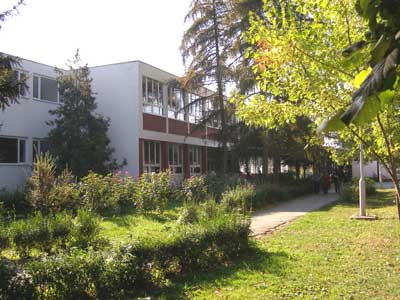 GODIŠNJI PLAN I PROGRAM RADAOSNOVNE ŠKOLE IVANA FILIPOVIĆAZA ŠKOLSKU 2019./2020. GODINUSadržaj:OSNOVNI PODACI O ŠKOLI……………………………..…………………………….......................3PODACI O UVJETIMA RADA........................................................................................................4Podaci o upisnom području........................................................................................................4Unutrašnji školski prostori.........................................................................................................5Školski okoliš.............................................................................................................................6Nastavna sredstva i pomagala....................................................................................................6POACI O IZVRŠITELJIMA POSLOVA I NJIHOVIM RADNIM ZADUŽENJIMAU  2019./2020. ŠKOLSKOJ GODINI................................................................................................8Tjedna zaduženja učitelja razredne nastave................................................................................8Tjedna zaduženja učitelja predmetne nastave.............................................................................9Tjedna zaduženja ravnatelja i stručnih suradnika škole.............................................................12Tjedna zaduženja ostalih radnika škole.....................................................................................12PODACI O ORGANIZACIJI RADA...............................................................................................13Godišnji kalendar rada..............................................................................................................13Organizacija smjena..................................................................................................................14Produženi boravak……………………………………………………………………………14Dežurstvo u školi......................................................................................................................15Podaci o broju učenika i razrednih odjela................................................................................17TJEDNI I GODIŠNJI BROJ SATI PO RAZREDIMA I OBLICIMA ODGOJNO-OBRAZOVNOG RADA..................................................................................................................18Tjedni i godišnji broj nastavnih sati za obvezne nastavne predmete po razredima..................184.2. Tjedni i godišnji broj nastavnih sati za ostale oblike odgojno-obrazovnog rada……….….....20      4.2.1. Tjedni i godišnji broj nastavnih sati izborne nastave..............................................................214.2.1.1. Tjedni i godišnji broj nastavnih sati izborne nastave Vjeronauka.......................................214.2.1.2. Tjedni i godišnji broj nastavnih sati izborne nastave stranog jezika (njemački jezik)….….224.2.1.3. Tjedni i godišnji broj nastavnih sati izborne nastave informatike.......................................224.2.2. Tjedni i godišnji broj nastavnih sati dopunske nastave...........................................................234.2.3. Tjedni i godišnji broj nastavnih sati dodatne nastave.............................................................244.2.4. Tjedni i godišnji broj nastavnih sati izvannastavnih aktivnosti..............................................254.3. Obuka plivanja...........................................................................................................................26PLAN I PROGRAM IZVANUČIONIČKE NASTAVE................................................................. 26Izlasci iz škole u nastavne svrhe................................................................................................27Izleti, ekskurzije, terenska nastava i škola u prirodi..................................................................32PLAN I PROGRAM RAZREDNIH, ŠKOLSKIH PROJEKATA I PROJEKTNE NASTAVE......33Razredni projekti......................................................................................................................34Školski projekti.........................................................................................................................35Projektna nastava I.-IV. razred….…………………………………………………………....38Projektna nastava V.-VIII. razred................………………………………………………….39PLAN I PROGRAM KULTURNE I JAVNE DJELATNOSTI ŠKOLE.........................................42PLANOVI RADA RAVNATELJA, ODGOJNO-OBRAZOVNIH I OSTALIH RADNIKA….....49Plan rada ravnatelja..................................................................................................................49Plan rada stručnog suradnika pedagoga....................................................................................52Plan rada stručnog suradnika knjižničara.................................................................................55Plan rada stručnog suradnika psihologa....................................................................................59Plan rada školskog liječnika......................................................................................................62Plan rada tajništva.....................................................................................................................63Plan rada računovodstva...........................................................................................................64PLAN RADA STRUČNIH TIJELA.................................................................................................65Plan rada Učiteljskog vijeća......................................................................................................65Plan rada Razrednog vijeća.......................................................................................................66Plan rada Školskog odbora........................................................................................................67Plan rada Vijeća roditelja…………………….……………………………………………….68Plan rada Vijeća učenika……………………….……………………….………………….…68PLAN STRUČNOG OSPOSOBLJAVANJA I USAVRŠAVANJA...............................................68      10.1. Stručno usavršavanje u školi…………………………..………………………………...…...68      10.1.1. Stručna vijeća………………………..……….…….……………………………….…...…68      10.2. Stručna usavršavanja izvan škole………………………………………..….……….…….…70      10.2.1. Stručna usavršavanja na županijskoj razini……………………………………….…..……71      10.2.2. Stručna usavršavanja na državnoj razini................................................................................72      10.3. Ostala stručna usavršavanja i osposobljavanja……………….................................................72ANALIZA NASTAVNOG PROCESA............................................................................................73RAD S DJECOM S TEŠKOĆAMA.................................................................................................74ŠKOLSKI PREVENTIVNI PROGRAM.........................................................................................7613.1. Sprječavanja nasilja među djecom...........................................................................................76       13.2. Školski program prevencije zlouporabe sredstava ovisnosti...................................................79SAMOVREDNOVANJE RADA ŠKOLE.......................................................................................81ŠKOLSKI RAZVOJNI PLAN.........................................................................................................82SASTAVNI DIJELOVI GODIŠNJEG PLANA I PROGRAMA RADA ŠKOLE..........................84OSNOVNI PODACI O ŠKOLI1. PODACI O UVJETIMA RADA1.1. Podaci o upisnom područjuOsnovna je škola Ivana Filipovića sagrađena 1967. godine. Smještena je u zapadnom dijelu grada Osijeka, na početnom rubnom dijelu gradske četvrti Retfala. Upisno područje škole obuhvaća prostor između Kanižlićeve i Kolodvorske ulice, dijelom Strossmayerovu ulicu i željezničku prugu na jugu. Prema utvrđenoj mreži upisnog područja školi gravitiraju djeca iz 22 ulice s pretežno obiteljskim kućama. Iz tog je razloga broj upisane djece u prvi razred sve manji. S druge strane, zapadni dio Retfale, koji mrežno pripada Osnovnoj školi „Retfala“, stambeno se znatnije povećava, pa bi stoga trebalo upisna područja za obje škole mijenjati, odnosno trebalo bi povećati  broj ulica za potrebe upisa učenika u našu školu.Pri dolasku u školu većina učenika ne treba koristiti autobusnu gradsku liniju, jer je škola učenicima blizu. Najudaljeniji su od škole učenici sa stanovanjem na kraju Sljemenske i Psunjske ulice i Vijenca Dinare, koje roditelji dok su maleni prevoze osobnim automobilima. Kasnije učenici dolaze u školu  pješice ili biciklom.1.2.  Unutrašnji školski prostoriU školskoj godini 2019./2020. za ostvarivanje nastavnog, izvannastavnog procesa, i inih odgojno-izobrazbenih aktivnosti predviđenih Okvirnim nastavnim planom i programom za osnovnu školu u Republici Hrvatskoj, u školi Ivana Filipovića koristit će se sljedeći namjenski prostori:a - ukupna neto površina: 2512  m²b - ukupna površina samo učioničkog prostora: 1250 m²c - prosječno m² učioničkog prostora po učeniku u jednoj smjeni: 3,58/3,45 m²d - površina učioničkog prostora po učeniku u najmanjoj učionici u jednoj smjeni: 2,5 m²1.3. Školski okoliš 	Škola je okružena s  zelenih površina zasađenih travom, ružama, grmljem i drvećem, te djelomično obrubljenom živicom od kaline. U zapadnom dijelu dvorišta, iza zgrade nalaze se 2 rukometna, jedno košarkaško i jedno odbojkaško igralište. U održavanje se zelenih površina i sportskih terena ulaže mnogo truda, ali i sredstava. Potrebno je stalno košenje trave, održavanje ružičnjaka, ukrasnog bilja i živice. Živica je oko travnjaka dugogodišnji nasad koji treba nadopunjavati novim sadnicama, jer su učenici napravili prolazne stazice i uništili travnjak.Ograda oko škole je problem koji je djelomično riješen jer su susjedi škole izgradili visoke ograde na kraju svojih posjeda. Bit će potrebna i sanacija dotrajalih i oštećenih betonskih staza kao i ostvarivanje započetog projekta uređenja školskog parka u suradnji s lokalnom zajednicom i roditeljima. Predviđeno je betoniranje staze za skok u dalj te postavljanje tartan podloge.Izniman trud i rad učitelja i učenika u uređenju školskoga vrta prepoznat je na gradskoj, županijskoj i državnoj razini te smo dobili brojna priznanja i nagrade, od kojih valja istaknuti nagradu za najljepši školski ružičnjak u Republici Hrvatskoj.1.4. Nastavna sredstva i pomagalaTijekom školske 2018./2019. godine uloženo je dosta materijalnih sredstava kako bi svaka učionica prema svojoj namjeni bila opremljena odgovarajućom suvremenom opremom za realizaciju odgojno obrazovnog rada s učenicima, ali i da bi se stvorili povoljniji higijensko tehnički uvjeti za boravak učenika u učionicama. Uređene su i dodatno opremljeni prostori produženog boravka i kuhinje.U školskoj godini 2019./2020. i dalje ćemo opremati Školu potrebitim nastavnim sredstvima i pomagalima koliko budu dopuštale financijske prilike. Kroz investicijsko održavanje, iz vlastitih sredstava i donacijama uredili smo i opremili učionice 1./2.a razreda, geografije i tehničke i likovne kulture.U školskoj godini 2019./2020. uvodi se uporaba e-dnevnika. Sve učionice opremljene su routerima.Frontalnim uvođenjem kurikularne reforme, svi učenici petih i sedmih razreda dobit će tablete, dok je za učenike prvih razreda predviđen jedan tablet na četiri učenika. Također, škola će biti opremljena s ukupno 21 laptopom za potrebe učitelja.Planira se i obnavljanje knjižnog fonda.PODACI O IZVRŠITELJIMA POSLOVA I NJIHOVIM RADNIM ZADUŽENJIMA U  2019 ./2020. ŠKOLSKOJ GODINIITjedna zaduženja učitelja razredne nastaveTjedna zaduženja učitelja predmetne nastave  Tjedna zaduženja ravnatelja i stručnih suradnika škole Tjedna zaduženja ostalih radnika školePODACI O ORGANIZACIJI RADAGodišnji kalendar rada3.2.Organizacija smjenaNastava je organizirana u dvije promjenjive smjene, za učenike od I. – VIII. razreda. Nastavni dan počinje u 8 sati, a završava u 19 sati i 5 minuta. Za učenike I. i II. razreda nastava počinje u 8 sati (prijepodnevna smjena), odnosno 12,15 sati (poslijepodnevna smjena).Redovita nastava, za sve ostale učenike, prijepodne, počinje u 8 sati, a završava u 13 sati i 5 minuta. Nastava poslijepodne počinje u 14 sati i  završava u 19 sati i 5 minuta.. Veliki odmor, poslije drugog, traje 15 minuta, a ostali odmori po 5 minuta. Dio izborne nastave, dodatnog rada, izvannastavnih djelatnosti, dopunske nastave održava se u međusmjeni, prema rasporedu. Produženi boravak U školskoj godini 2019./2020. organiziran je produženi boravak za učenike prvih i drugih razreda. U produženom boravku povezuju se igra, učenje i rad.Učenici borave u školi od 7 do 17 sati. U tom vremenu organizirana im je redovna nastava, užina, ručak  te rješavanje školskih obveza uz pomoć učiteljice. Uz obrazovni rad s učenicima u produženom boravku velik je naglasak stavljen i na odgojno djelovanje učenika, stoga će u produženom boravku učenici sudjelovati u pedagoškim radionicama, kreativnim radionicama, radionicama plesa i tjelovježbe, brain-gym radionicama. U sklopu produženog boravka učenici će imati organiziran i boravak u prirodi, posjetu ZOO-u, šetnje, posjete i sudjelovanje na drugim manifestacijama predviđenima za djecu tog uzrasta.Djetetu je osigurana besplatna užina i / ili ručak (14 kuna dnevno).U produženom je boravku ove školske godine ukupno 78 učenika. Produženi boravak organiziran je za 4 skupine učenika ( dvije skupine za učenike 1. razreda i dvije skupine za učenike 2. razreda). Za svaku skupinu zadužen je jedan učitelj razredne nastave, odnosno stručni suradnik pedagog. 3.4. Dežurstvo u školi Dežurstva učitelja u školi organizirana su po smjenama. Na ulazu škole u svakoj smjeni dežuraju spremačice uz prisutnost naizmjenično učenika od 5. do 8. razreda, koji vode bilješke. U školskoj zgradi je obvezna preobuka učenika. NEPARNA PRIJEPODNEPARNA POSLIJEPODNEPARNA PRIJEPODNENEPARNA POSLIJEPODNE3.5.  Podaci o broju učenika i razrednih odjela 4.  TJEDNI I GODIŠNJI BROJ SATI PO RAZREDIMA I OBLICIMA ODGOJNO-OBRAZOVNOG RADA 4.1. Tjedni i godišnji broj nastavnih sati za obvezne nastavne predmete po razredima Sati su planirani na osnovu Nastavnog plana i programa za osnovnu školu – Hrvatskog nacionalnog obrazovnog standarda iz 2006. god i Predmetnih kutrikuluma iz 2019., a vezani su uz godišnje programe za određeno odgojno-obrazovno područje. Njihovo ostvarenje prati se dnevno prema rasporedu sati  i u Razrednoj knjizi pojedinog razrednog odjela.4.2. Tjedni i godišnji broj nastavnih sati za ostale oblike odgojno-obrazovnog rada4.2.1. Tjedni i godišnji broj nastavnih sati izborne nastaveIzborna nastava vjeronauka organizirana je za svaki razredni odjel po jedna skupina ili više odjela u jednoj skupini, ovismo o broju učenika uključenih u izborni predmet.. Njome je obuhvaćeno 98% učenika.Izborna nastava stranog jezika (njemački jezik) započinje u 4. r.Izborna nastava informatike organizirana je po skupinama. Ministarstvo znanosti i obrazovanja od lipnja 2018. godine donijelo je odluku kako će od školske godine 2018./2019. nastavni predmet informatika postati obvezan predmet za sve učenike 5. i 6. razreda, dok će za učenike 7. i 8. razreda nastava informatike ostati izborni predmet.4.2.1.1. Tjedni i godišnji broj nastavnih sati izborne nastave Vjeronauka4.2.1.2. Tjedni i godišnji broj nastavnih sati izborne nastave stranog jezika (njemački jezik)4.2.1.3. Tjedni i godišnji broj nastavnih sati izborne nastave informatike 4.2.2. Tjedni i godišnji broj nastavnih sati dopunske nastaveDopunska nastava planira se fleksibilno prema potrebama učenika pojedinih razreda. Grupa su formirane prema odredbama Pravilnika o broju učenika u redovitom i kombiniranom razrednom odjelu i odgojno-obrazovnoj skupini u osnovnoj školi. Sati dopunske nastava u razrednoj nastavi rade se prema potrebi hrvatski ili matematika. Rad u dopunskoj nastavi prati se kroz propisanu pedagošku dokumentaciju – “Evidencijski list za dopunsku nastavu“.4.2.3. Tjedni i godišnji broj nastavnih sati dodatne nastaveZadaća skupina dodatne nastave je proširiti znanje učenika iz pojedinih područja i  pripremiti ih za natjecanja. U skupine su uključeni učenici koji pokazuju interes i imaju predznanje za određeno područje. Voditelji dodatne nastave evidenciju vode u “Pregled rada izvannastavnih aktivnosti u osnovnoj školi”.  Uglavnom su pokrivena sva područja za natjecanja. Prema dosadašnjim praćenjima učenika, ne planira se akceleracija u ovoj školskoj godini. 4.2.4. Tjedni i godišnji broj nastavnih sati izvannastavnih aktivnostiZadaća je skupina zadovoljiti interes učenika za neobvezatnim programom. Uz to, skupine će se pripremati za raznovrsne priredbe, natjecanja, susrete i smotre. Svi voditelji aktivnosti redovito vode potrebitu pedagošku dokumentaciju u “Pregledu rada izvannastavnih aktivnosti u osnovnoj školi”. Izbor aktivnosti pokriva veći sva područja rada – jezično-umjetničko, glazbeno, likovno, prirodoslovno i ekološko, tehničko i sportsko.4.3. Obuka plivanjaU dogovoru s osnivačem Gradom Osijekom i Gradskim bazenima Osijek obučavat će se neplivači. Uključit će se učenici  5. razreda. Obuku će organizirati i provesti Zvonimir Čeč, učitelj TZK.  Tijekom 1. polugodišta provest će se testiranje svih učenika 5. razreda, te će se prema zadanim standardima razvrstati u plivače, poluplivače  i neplivače. U 2. polugodištu će se provoditi obuka plivanja za učenike koji su svrstani u poluplivače i neplivače5.     PLAN I PROGRAM IZVANUČIONIČKE NASTAVEIzvanučionička će se nastava ostvarivati s ciljem efikasnijeg ostvarivanja programskih zadataka i aktualiziranja nastave pojedinih nastavnih predmeta u vrijeme kada to plan i programa zahtijeva. S pedagoško-didaktičkog i metodičkog stajališta, ova nastava omogućava interdisciplinarno povezivanje sadržaja različitih predmeta čime se nastava rasterećuje, a učenje je lakše i brže.To je oblik nastavnog rada koji odgojno obrazovni proces približava izvornoj stvarnosti i nastavu u potpunosti čini zornom.CILJ: Ostvariti učenje otkrivanjem u neposrednoj  životnoj stvarnosti.NAMJENA: Potaknuti kod učenika radost otkrivanja, istraživanja i stvaranja. Timski rad u koji se učenici nužno uključuju doprinjet će stvaranju kvalitetnih odnosa unutar odgojno obrazovne skupine.NAČIN REALIZACIJE: Planirane posjete kulturnim i javnim ustanovama, zaštićenim područjma, prirodnim područjima, razrada ciljeva i sadržaja ostvarivanja, timska nastava, integrirana nastava, projektna nastava.VREMENIK: Prema godišnjem planu i programu detaljno će se i kurikularno razraditi ciljevi, način realizacije i osnovna namjena aktivnosti.TROŠKOVNIK: Troškove boravka učenika na navedenim izletima i ekskurzijama snosit će roditelji uz obveznu datu suglasnost odlaska na ekskurziju i organizirano voditeljstvo učitelja sukladno Zakonu o odgoju i obrazovanju u osnovnoj i srednjoj školi. Izlasci iz škole u nastavne svrhe 5.2. Izleti, ekskurzije, terenska nastava i škola u prirodi6. PLAN I PROGRAM RAZREDNIH, ŠKOLSKIH PROJEKATA I PROJEKTNE NASTAVECiljevi razrednih i školskih projekata, kao i projektne nastave su poticanje i kontinuirano unapređivanje intelektualnog tjelesnog, estetskog, društvenog, moralnog i duhovnog razvoja učenika u skladu s njihovim sposobnostima i sklonostima.Poučavanje učenika vrijednostima dostojnih čovjeka. Osposobljavanje za međuljudsku i međukulturnu suradnju. Odgajanje učenika u skladu s općim kulturnim i    civilizacijskim vrijednostima, ljudskim pravima, osposobljavanje za život u multikulturnom svijetu, za poštivanje različitosti i odgovorno sudjelovanje u demokratskom razvoju društva. Poticanje svijesti o važnosti stvaralačkog izražavanja kroz umjetnost i medije, upoznavanje s lokalnom, nacionalnom i europskom kulturnom baštinom, te učenje o važnosti estetskih čimbenika u  svakodnevnom životu.Namjena projekata je indentitetni i interkulturalni odgoj i obrazovanje. Odgoj za sprečavanje predrasuda i diskriminacije različitosti. Učenje o svijetu, prirodi društvu ljudskim dostignućima, drugima i sebi. Stvaranje ugodnog i podržavajučeg školskog ozračja koje se temelji na međusobnom poštivanju, iskrenosti, razumijevanju i solidarnosti. Upućivanje učenika na samostalno učenje.Nositelji projekata su svi učitelji i stručni suradnici u skladu sa svojim interesima i zaduženjima. 6.1. Razredni projekti6.2. Školski projekti    6.3. Projektna nastava  I.-IV. razred6.4. Projektna nastava V.- VIII. razred7. PLAN I PROGRAM KULTURNE I JAVNE DJELATNOSTI ŠKOLE8. PLANOVI RADA RAVNATELJA, ODGOJNO-OBRAZOVNIH I OSTALIH RADNIKA8.1. Plan rada ravnatelja8.2. Plan rada stručnog suradnika pedagoga8.3. Plan i program rada stručnog suradnika knjižničaraOPĆI PODACI O KNJIŽNICI: vrsta knjižnice: osnovnoškolska knjižnica u sastavu osnovne školeprostor knjižnice: 50m²oprema knjižnice: računalo za rad knjižničara (priključak na internet), pisač, telefon, TV, videoradno vrijeme knjižnice: ponedjeljak, srijeda, petak ( 8-14); utorak, četvrtak (12-18) telefon: 031 495 253stručno osoblje knjižnice: voditeljica školske knjižnice: Brankica Matasović, prof. HJK i dipl. knjižničar knjižnični fond: knjižna građa (knjige, novine, časopisi) i neknjižna građa (AV i elektronička građa) korisnici knjižnice: učenici, učitelji, stručni suradnici, osoblje škole, roditelji8.4. Plan rada stručnog suradnika psihologa8.5. Plan rada školskog liječnikaOd siječnja 1998. odlukom Ministarstva zdravstva zdravstvena zaštita je podijeljena na dva dijela: preventivu i kurativu. Učenici naše Škole dobili su liječnicu koja će se brine za preventivnu zdravstvenu zaštitu učenika. Školska liječnica je Vesna Bilić-Kirin, dr. med. a s njom radi medicinska sestra. Za ovu šk. godinu planira se sljedeće:Sistematski pregledi učenika  u  5.i 8. razredu   pregled prije upisa u školuKontrolni pregledi prema indikaciji nakon sistematskih pregledaNamjenski pregledi: profesionalna orijentacija učenika 8. razreda uz sistematski pregled učenika za sportska natjecanjapregled za upis u srednje školepregled za prilagodbu nastave tjelesnog odgoja kod učenika sa zdravstvenim teškoćama pregled učenika za utvrđivanje primjerenog oblika školovanjapraćenje učenika s poteškoćama u učenju ili sa zdravstvenim poteškoćamaSkrining ili probir:prilagodba na školu u 1. razredu kontrola vida, vida na boje, mjerenje  tjelesne težine i tjelesne visine u 3. razredupregled kralježnice i mjerenje  tjelesne težine i tjelesne visine u 6. razreduispitivanje sluha u 7. razreduHigijensko epidemiološka zaštita uz provođenje redovitog cijepljenja učenici 6. razreda cijepit će se cjepivom protiv hepatitisa B tri puta, dva puta s razmakom od mjesec dana i treći puta 5 mjeseci nakon druge dozeučenici 8. razreda cijepit će se protiv difterije, tetanusa i dječje paralize učenici 8. razreda dobrovoljno će se cijepiti protiv HPV-a-Zdravstveni odgoj - kurikulum 1. razred- osobna higijena (pravilno pranje zubi)3. razred- pravilna prehrana (skrivene kalorije) 5.razred- promjene vezane uz pubertet i higijenu Savjetovališni rad namijenjen je za učenike, roditelje i profesore.Sudjelovanje u radu Povjerenstva za ocjenu psihofizičke sposobnosti djece, te određivanja primjerenog oblika školovanja.8.6. Plan rada tajništva8.7. Plan rada računovodstva9. PLAN RADA STRUČNIH TIJELA9.1. Plan rada Učiteljskog vijećaPrijedlog Školskog kurikuluma za šk. god. 2019./2020. Godišnji plan i program rada škole u šk. 2018./2019. g.- analiza realizacije Prijedlog Godišnjeg plana i programa za šk. god. 2019./2020. Razrađivanje i konkretizacija nastavnog plana i programa Primjena Pravilnika o kriterijima za izricanje pedagoških mjeraPrimjena Pravilnika o načinima, postupcima i elementima vrednovanja učenika u osnovnoj i srednjoj školi Rasterećenje učenika. Prilagođeni programi i učenici s teškoćama u razvojuPraćenje vrednovanja uspjeha učenika Analiza uspjeha učenika, vladanja i izostanaka, na kraju 1. polugodišta i nastavne godine. Praćenje učenika s posebnim potrebama, teškoće i daroviti Stručno usavršavanje – planiranje, upućivanje djelatnika na stručne skupove u organizaciji Ministarstva i Agencije za odgoj i obrazovanje. Skupno usavršavanje u školi - predavanja i radionice, a nositelji tema su stručni suradnici i učitelji Primjena Pravilnika o obvezama učitelja i stručnih suradnika u osnovnoj školi Organiziranje i analiza obilježavanja Dana škole, župe i općine, Božića, Uskrsa, i ostalih značajnijih blagdana i nadnevaka Organiziranje dočeka prvoškolaca i ispraćaja učenika osmog razreda Izvješća učitelja sa stručnih skupova i ravnatelja sa stručnog skupa ravnatelja Informiranje o promjenama u školskom sustavu Donošenje Odluka o: izletima i ekskurziji učenika, pedagoškim mjerama i ostalom u nadležnosti Učiteljskog vijeća Organizacija sudjelovanja učenika u natjecanjima na različitim nivoima Analiza izvješća ravnatelja na kraju nastavne godine Organizacija, provedba i analiza rezultata dopunskoga rada i popravnih ispita Analiza uspjeha učenika na kraju školske godine Pripreme za novu školsku godinu Suradnja s roditeljima Suradnja s izvanškolskim ustanovama Analiza rada razrednika i razrednih vijeća 9.2. Plan rada Razrednog vijeća Neposredna briga za odgojno-obrazovni rad u razrednom odjelu, tematsko planiranje  Kontinuirano i sustavno praćenje učenika, detektiranje učenika s odgojnim ili obrazovnim poteškoćama, podrška i pomoć istim učenicima te praćenje promjena Organiziranje izvannastavnih i izvanškolskih aktivnosti, dodatnog rada i dopunske nastave Predlaganje plana i organizacija učeničkih izleta i ekskurzija Koordiniranje rada svih učitelja – članova RV-a Suradnja s roditeljima (starateljima) učenika, roditelji suradnici u učioničkoj i izvanučioničkoj nastavi Sustavno pružanje potrebne pomoći učenicima Izricanje pedagoških mjera učenicima Kontinuirano praćenje rezultata rada učenika, posebno učenika s teškoćama u razvojuUpoznavanje uvjeta života i rada učenika i prijedlog mjera za njihovo poboljšavanje Analiza izvješća razrednika što ga podnosi Učiteljskom vijeću Utvrđivanje općeg uspjeha učenika9.3. Plan rada Školskog odboraČlanovi školskog odbora:Iz reda učitelja: Brankica Matasović (predsjednik), Vanesa Amidžić (zamjenik predsjednika)Iz reda zaposlenika: Antonija Kojundžić Predstavnik Vijeća roditelja: Tihomir PiškorjanacOsnivač (grad Osijek): IX. mjesec: Kurikulum Škole za šk. godinu 2019./2020. – donošenje Godišnji plan i program rada Škole za šk. god. 2019./2020. - donošenje I. mjesec: Godišnji financijski obračun za 2019. godinu VIII. mjesec: Izvješće ravnatelja o realizaciji GPPRŠ na kraju nastavne 2019./2020. godinetijekom godine: razmatranje i rješavanje žalbi učenika, roditelja, radnika škole , briga o stjecanju i korištenju sredstava , donošenje suglasnosti u vezi zasnivanja radnog odnosa , davanja prijedloga i mišljenja o pitanjima za rad i sigurnost u školi , osim planom istaknutih, Školski odbor će se sastajati na sjednicama kad god se za to javi potreba, vezano uz zadaće Školskog odbora predviđene Zakonom i Statutom. Realizira se na sjednicama sukladno Statutu Osnovne škole Ivana Filipovića.]9.4. Plan rada Vijeća roditeljaIX. mjesec:       Izvješće za školsku godinu 2018./2019.                          Izbor novih članova u Vijeće roditelja                     Kurikulum Škole za šk. godinu 2019./2020.- mišljenje                    Godišnji plan i program rada škole za 2019./2020. – mišljenje I. mjesec: Uspjeh učenika na kraju 1. polugodišta VIII. mjesec: Izvješće ravnatelja – realizacija Godišnjeg plana i programa rada škole, kraj nastavne godine Ostale sjednice održat će se prema potrebi, a mogući sadržaji su pitanja o pravima i obvezama učenika i roditelja kao i pitanja predviđena Zakonom o odgoju i obrazovanju u osnovnoj i srednjoj školi,9.5. Plan rada Vijeća učenikaIX. mjesec: Prijedlozi za Kurikulum i Godišnji plan i program rada škole za 2019./2020. I. mjesec: Uspjeh učenika na kraju 1. polugodišta tijekom godine: Prijedlozi mjera za poboljšanje uvjeta rada u školi i druga pitanja važna za učenike, njihov rad i rezultate u obrazovanju. Sjednice će se održati prema potrebi, a mogući sadržaji su pitanja o pravima i obvezama učenika.10. PLAN STRUČNOG OSPOSOBLJAVANJA I USAVRŠAVANJASvaki učitelj dužan je voditi evidenciju o permanentnom usavršavanju u obrascu Individualni plan i program permanentnog usavršavanja. Obrasci stručnog usavršavanja i odgovarajuće potvrde o sudjelovanju nalaze se u osobnom dosjeu radnika u tajništvu škole.10.1. Stručno usavršavanje u školi10.1.1. Stručna vijećaŠkolska stručna vijeća nastavit će djelovati i u školskoj 2019./2020. godini. Četiri su stručna vijeća i to: razredna nastava; vijeće jezično-umjetničkog područja ( sačinjavaju ga svi učitelji hrvatskog jezika,  glazbene kulture, likovne kulture, stranih jezika i vjeronauka), vijeće prirodoslovno-matematičkog i informatičkog područja (u koje su uključeni svi učitelji matematike, fizike i tehničke kulture), vijeće prirodoslovlja (u kojem djeluju učitelji prirode, biologije, kemije, povijesti, zemljopisa i TZK). Voditelji stručnih vijeća škole na početku školske godine donose plan rada koji se unosi u Godišnji plan i program rada Škole. Na kraju školske godine podnose Izvješće o radu u toj školskoj godine koje ulazi u Izvješće o radu i rezultatima rada na kraju školske godine. Raspored učitelja po stručnim vijećima u Školi:Vijeće učitelja RAZREDNE NASTAVEVijeće učitelja  JEZIČNO UMJETNIČKOG PODRUČJAVijeće učitelja PRIRODOSLOVNO-MATEMATIČKOG I INFORMATIČKO-TEHNIČKOG      PODRUČJAVijeće učitelja  PRIRODOSLOVLJA	10.2. Stručna usavršavanja izvan školeSvi učitelji uključit će se redovito u sve oblike stručnog usavršavanja izvan Škole koje organizira Agencija za odgoj i obrazovanje te ostale službe pri Ministarstvu znanosti, obrazovanja i sporta. O svim oblicima stručnog usavršavanja prema Katalogu stručnih skupova učitelji se informiraju putem web stranica Agencije te se u suradnji s pedagogom škole prijavljuju na iste. Potvrdnice  o pohađanju seminara i savjetovanja odložit će se u dosje učitelja.Svi učitelji i stručni suradnici obavezni su pratiti Katalog stručnih skupova sa Interneta odnosno stranice Agencije za odgoj i obrazovanje i prijaviti se u zadanom roku. Potvrde o sudjelovanju nalaze se u osobnom dosjeu djelatnika. Odlazak na skupove koje organizira Agencija za odgoj i obrazovanje i Ministarstvo znanosti, obrazovanja i sporta je obavezan i odlaze svi učitelji. Stručni skupovi u organizaciji izdavačkih škola i drugih udruga nisu obavezni i pohađaju se prema vlastitim sklonostima i interesima uz dogovor s ravnateljem škole.10.2.1. Stručna usavršavanja na županijskoj razini10.2.2. Stručna usavršavanja na državnoj razini10.3. Ostala stručna usavršavanja i osposobljavanjaStručni skupovi u organizaciji izdavačkih kuća i  drugih udruga nisu obavezni i pohađaju se prema vlastitim sklonostima i interesima uz dogovor s ravnateljem škole.11. ANALIZA NASTAVNOG PROCESA12. RAD  S DJECOM S TEŠKOĆAMACILJ:  Posebnim metodama i oblicima rada pružiti podršku i pomoći učenicima kojima je Rješenjem Ureda državne uprave u Osječko – baranjskoj županiji utvrđen stupanj teškoće u razvoju ili su u nastavnom procesu kod nekih učenika uočene teškoće u razvoju kompetencija. Ovi su učenici integrirani u redoviti nastavni proces, s njima se radi već prema rješenju Povjerenstva individualizirano po prilagođenim programima ili po modelu individualizacije.NOSITELJI: Učitelji u redovitom nastavnom procesu u odjeljenjima koja učenici pohađaju, psiholog  u dopunskom radu, te pedagog u sustavu praćenja, napredovanja i pružanja pomoći tim učenicima.NAČIN REALIZACIJE: Sadržajna i funkcionalna individualizacija u redovitoj nastavi, dopunska pomoć psihologa sukladno poteškoći učenika.VREMENIK: Tijekom redovite i dopunske nastave učitelji, tijekom tjedna psiholog.TROŠKOVNIK: Troškove snosi  Ministarstvo znanosti i obrazovanja, a materijalne troškove i rad asistenata u nastavi grad Osijek.NAČIN VREDNOVANJA: Praćenje i ocjenjivanje učenika obavljat će se sukladno s Pravilnikom o načinima, postupcima i elementima vrednovanja učenika u osnovnoj i srednjoj školi  i Naputku o praćenju i ocjenjivanju učenika s teškoćama u razvoju u osnovnoj i srednjoj školi.13. ŠKOLSKI PREVENTIVNI PROGRAM13.1 Sprječavanje nasilja među djecom Program je sukladan s programom UNICEF-a “Škola bez nasilja“, uputama zaključaka Vlade Republike Hrvatske o relizaciji mjera iz Programa aktivnosti i spriječavanja nasilja među djecom.13.2. Školski program prevencije zlouporabe sredstava ovisnostiCiljevi programa: Smanjivanje interesa mladih za uzimanje sredstava ovisnosti, skretanje prema pozitivnim interesima,  provođenje preventivnih aktivnostiIdentifikacija učenika po kategorijama u odnosu na skretanje prema uzimanju različitih sredstava ovisnosti (duhan, alkohol, droga, psihoaktivne droge)Poduzimanje adekvatnih terapijskih intervencija14. SAMOVRJEDNOVANJE RADA ŠKOLE15. ŠKOLSKI RAZVOJNI PLAN16. SASTAVNI DIJELOVI GODIŠNJEG PLANA I PROGRAMA RADA ŠKOLE                                                                                                                  1. Godišnji planovi i programi rada učiteljaGodišnji planovi i programi rada učitelja napravljeni prema Nastavnom planu i programu i Predmetnim kurikulumima nalaze se u dokumentaciji kod pedagoga škole.2. Mjesečni planovi i programi rada učiteljaMjesečni planovi i programi rada učitelja nalaze se u dokumentaciji kod svakog učitelja.3. Prilagođeni planovi i programi rada za učenike s teškoćamaPrilagođeni planovi i programi rada za učenike s teškoćama napravljeni prema Hrvatskom nacionalnom obrazovnom standardu iz 2008. i Nacionalnom okvirnom kurikulumu iz 2010. nalaze se u dokumentaciji kod psihologa škole te su dani na uvid roditeljima učenika.4. Odluke o tjednim i godišnjim zaduženjima odgojno-obrazovnih radnikaOdluke o tjednim i godišnjim zaduženjima odgojno-obrazovnih radnika OŠ Ivana Filipovića nalaze se u tajništvu škole.Na temelju članka 28. Zakona o odgoju i obrazovanju u osnovnoj i srednjoj školi i članka 15. Statuta Osnovne škole Ivana Filipovića, Školski odbor na sjednici održanoj 30. rujna 2019. godine donosi GODIŠNJI PLAN I PROGRAM RADA ZA ŠKOLSKU 2019./2020. GODINU.Predsjednica Školskog odbora:                                                                 Ravnatelj škole:Brankica Matasović, prof.                                                                         Zlatko Kraljević, prof.Naziv škole:OSNOVNA ŠKOLA IVANA FILIPOVIĆAAdresa škole:KALNIČKA 48, OSIJEKŽupanija:OSJEČKO-BARANJSKATelefonski broj: 031-303-833Broj telefaksa:031-303-533Internetska pošta:ured@os-ifilipovica-os.skole.hrInternetska adresa:www.os-ifilipovica-os.skole.hrŠifra škole:14-060-018Matični broj škole:301 39 36OIB:62987558119Ravnatelj škole:Zlatko Kraljević, prof.Zamjenik ravnatelja:Anita Buljubašić, mag.Voditelj smjene:Doris Žugaj, prof.Voditelj područne škole:-Broj učenika:463Broj učenika u razrednoj nastavi:237Broj učenika u predmetnoj nastavi:226Broj učenika s teškoćama u razvoju:21Broj učenika u produženom boravku:78Broj učenika putnika:-Ukupan broj razrednih odjela:23Broj razrednih odjela u matičnoj školi:23Broj razrednih odjela u područnoj školi:-Broj razrednih odjela RN-a:11Broj razrednih odjela PN-a:12Broj smjena:2Početak i završetak svake smjene:8,00-13,05; 14,00-19,05Broj radnika:47Broj učitelja predmetne nastave:24Broj učitelja razredne nastave:11Broj učitelja u produženom boravku:4Broj stručnih suradnika:3Broj ostalih radnika:9Broj nestručnih učitelja:-Broj pripravnika:2 pripravnika na stručnom osposobljavanju bez zasnivanja radnog odnosa; 1 pripravnik uz zasnivanje radnog odnosaBroj mentora i savjetnika:5Broj voditelja ŽSV-a:2Broj računala u školi:30Broj specijaliziranih učionica:10Broj općih učionica:6Broj športskih dvorana:1Broj športskih igrališta:4Školska knjižnica:1Školska kuhinja:1NAZIV PROSTORA(klasična / specijalizirana učionica,knjižnica, kabinet dvorana i sl.)br.učionicam²Namjena  po smjenama, razredima ipredmetimaNamjena  po smjenama, razredima ipredmetimaRAZREDNA  NASTAVA1. smjena2. smjenaUniverzalne učionice1.  RAZRED2. RAZRED36031.  RAZRED2. RAZRED36023. RAZRED4.RAZRED36023. RAZRED4.RAZRED3603UKUPNO učionica655PREDMETNA NASTAVASpecijaliziraneučioniceBrojučionicam2U 1. smjeniodjeljenjaU 2. smjeniodjeljenjaNamjena za nastavuHRVATSKI JEZIK165HJKLIKOVNA KULTURA16065LK,TKTEHNIČKA KULTURAGLAZBENA KULTURA16065GK,HJK,NJ,VJSTRANI JEZICI16065EJ,NJ,M,VJMATEMATIKA16065M,NJPRIRODA I BIOLOGIJA16065P,BIO,HJK,VJ,EJKEMIJA, FIZIKA111032K,F,NJPOVIJEST16065P,G,NJGEOGRAFIJA60INFORMATIKA165InformatikaTJELESNA I ZDRAVSTVENA K.12881111TZKŠKOLSKA KNJIŽNICA1501111PRODUŽENI BORAVAK1604020Produženi boravakUkupno 9+2Red.br.Ime i prezime učiteljaRaz.Redovna  nastavaRad razrednikaDOPDODINARad u produženomboravkuBonusUkupno neposredan radOstaliposloviRed.br.Ime i prezime učiteljaRaz.Redovna  nastavaRad razrednikaDOPDODINARad u produženomboravkuBonusUkupno neposredan radOstaliposloviTjednoGordana Varga1.a162111-211940Marica Junušić1.b162111-211940Ivana Sudar1.c162111-211940Ivana Frančić2.a162111-211940Marija Marković2.b162111-211940Tatjana Čepo2.c162111-211940Danka Vulić3.a162111-211940Sanja Tominac 3.b162111-211940Željka Mihaljek4.a152111-202040Ruža Capić4.b152111-202040Silvija Bencek4.c152111-202040Redni br.Ime i prezime učiteljaPredmetRazrednikPredaje u razredimaPredaje u razredimaPredaje u razredimaPredaje u razredimaPosebni idr. posloviRed.  nastavaIzborna nastavaOstaliposloviDOPDODINAUkupno neposr. radRedni br.Ime i prezime učiteljaPredmetRazrednik1./5.2./6.3./7.4./8.Posebni idr. posloviRed.  nastavaIzborna nastavaOstaliposloviDOPDODINAUkupno neposr. radTjednoDarija AtlagićHJK2(5.b)5.ab--8.bc-18-182--2240Dubravka L. KuštroHJK2(7.a)5.c-7.abc--17-1821-2240Jasna ĆulibrkHJK--6.abc-8.a-19-182-12240Doris ŽugajMAT-5.bc-7.abc-Satničar 1Vodit.smjene 120-1811-2442Sanja IvanovićMAT--6.ac-8.abc-20-18-2-2240Vesna IvezićINF--6.abc7.abc8.abc-61018-1-2240Vesna IvezićMAT-5.a---4-181--2240Sonja KovačMAT2(6.b)-6.b---4-182--2240Sonja KovačFIZ2(6.b)--7.abc8.abc-12-182--2240Morena VajakEJ2(5.c)1.ac, 5.c-7.abc--16-171--2340Morena VajakNJ2(5.c)5.abc-----417---2340Mirna KopićEJ2(5.a)1.b,5.ab3.ab---12-171--2340Mirna KopićNJ2(5.a)--7.abc4.abc-    -8171--2340Irena FišerEJ2(6.c)-2.abc,6.bc-4.a-14-171--2340Irena FišerNJ2(6.c)6.abc8.abc-617---2340Sandra Cindrić BalentićEJ2(6.b)-6.a-4.bc, 8.abcSindikalni povjerenik316-1711-2340Marin SomboracPOV-5.abc6.abc7.abc8.abc-24-16---2440Antonija KojundžićGEO-5.abc6.abc7.abc8.abcE-dnevnik222,5-16-0,52 2743Jelena PušićGK2(8.b)5.abc6.abc7.abc4.abc8.abc-17-18--2+2+12240Ivan MacanićLK2(7.b)5.abc6.abc7.abc8.abcPovj. ZNR 2Viz.. ident. 2Zadruga 220-18--22240Zvonimir ČečTZK-5.abc6.abc7.abc-Voditelj ŽSV 1Školski sportski klub 221-16--32440Davor OndrašekTZK----8.abc-6-5----11Lidija PavlićPRI2(8.a)-6.abc---20-18---2440Lidija PavlićBIO2(8.a)--7.abc8.abc-20-18-222440Ana Kolar/Daria BatrnekKEM2(8.c)--7.abc8.abc-14-1121-1728Helena DomijanPRI-5.abc----4,5-4,5--11010Sanja SrnovićVJ2(7.c)5.abc-3.ab7.abc8.abc--2216---2440Dejana Babić HajdukovićVJ-1.abc2.abc6.abc4.abc---2416---2440Sanja Marolin BrljačićTK-5.abc6.abc7.abc8.abc-12-8---1220Lucija PejinINF-5.abc----6-5---611Red.brojIme i prezimeradnikaStrukaRadno mjestoRadno vrijeme(od – do)Broj satitjedno1.Zlatko Kraljevićprofesor  TZKravnatelj7.00 - 15.00 ili12.00 - 20.00 (uto./ sri.)402.Anita Buljubašićmag.PED/POVpedagog8.00 -14.00 ili12.00 -18.00403.Vanesa Amidžićmag. psihologijepsiholog8.00 -14.00 ili12.00 -18.00404.Brankica Matasovićprof.HJK/dipl.knjiž.knjižničar8.00 -14.00 ili12.00 -18.0040Red.brojIme i prezimeradnikaStrukaRadno mjestoRadno vrijeme(od – do)Broj satitjedno1.Petra Šimićdipl. pravniktajnik7.00 – 15.00402.Daria Rupčićdipl. ekonomistračunovođa7.00 – 15.00403.Ana Đomešićkuharkuharica6.00 – 14.00 ili 12.00 - 20.00404.Vesna Brezovićugostiteljkuharica6.00 – 14.00 ili 12.00 - 20.00405.Ferdinand Vekastolardomar-ložač6.00 – 14.00 ili 13.00 - 21.00406.Marija Milićpolj.teh.spremačica6.00 – 14.00 ili 13.00 - 21.00407.Anđelka Solaktekst.spremačica6.00 – 14.00 ili 13.00 - 21.00408.Boja Ćosićtekst.spremačica6.00 – 14.00 ili 13.00 - 21.00409.Ankica Balaštekst.spremačica6.00 – 14.00 ili 13.00 - 21.0040MJESECRadni daniNenastavni radni daniUčenički odmoriBlagdani I prazniciNAPOMENANastavna godina počinje 9. rujna 2019., završava 17. lipnja 2020.PRVO POLUGODIŠTE: 9. rujna 2019. – 20. prosinca 2019.DRUGO POLUGODIŠTE: 13. siječnja 2020. – 17. lipnja 2020.ZIMSKI PRAZNICI: 23. prosinca 2019. – 10. siječnja 2020.PROLJETNI PRAZNICI: 10. travnja 2020. – 17. travnja 2020.IX.16---POČETAK 1. POLUGODIŠTA: 9. rujna 2019.X.211-1Dan učitelja: 5. listopada 7. listopada (ponedjeljak) (nenastavni radni dan)Dan nezavisnosti: 8. listopada (utorak) XI.20--1DAN SVIH SVETIH 1. studeni (petak)XII.15-52BOŽIĆ 25. i 26. prosincaUČENIČKI ODMOR: 23. prosinca 2019. – 10. siječnja 2020.Ukupno1.pol.721    54PRVO  POLUGODIŠTEI.15-62POČETAK 2. POLUGODIŠTA: 13. siječnja 2020.NOVA GODINA 1.siječnja (srijeda)Sveta tri kralja 6. siječnja (ponedjeljak)II.20---MASKENBAL 25. veljačePEPELNICA 26.veljačeVALENTINOVO 14. veljačeIII.22---IV.16-51UČENIČKI ODMOR: od 10. travnja do 17. travnja USKRS: 12. travnja 2020.USKRŠNJI PONEDJELJAK: 13. travnja 2020.NASTAVAK 2. POLUGODIŠTA:  20. travnja 2020.V.191-1PRAZNIK RADA 1.svibnja (petak)Dan otvorene škole 28. svibnja (četvrtak)             Dan škole 29. svibnja ( petak - nenastavni radni dan)    VI.111-1ZAVRŠETAK NASTAVNE  GODINE: 17. lipnja 2020Tijelovo: 11. lipnja 2020. (četvrtak)12. lipnja 2020.(petak) Nenastavni radni danDan antifašističke borbe: 22. lipnja 2020.Dan državnosti: 25. lipnja 2020.Ukupno2.pol..103     2  115DRUGO POLUGODIŠTEUKUPNO1753   169SATPRIJEPODNESATPOSLIJEPODNE1.8.00-8.451.14.00-14.452.8.50-9.352.14.50-15.353.9.50-10.353.15.50-16.354.10.40-11.254.16.40-17.255.11.30-12.155.17.30-18.156.12.20-13.056.18.20-19.05ponedjeljakutoraksrijedačetvrtakpetakgeografija - glazbeniKOJUNDŽIĆ/MACANIĆŽUGAJKOJUNDŽIĆSOMBORACČUVIDIĆhrvatski - matematikaKUŠTROIVEZIĆ / KOPIĆPEJIN / BATRNEKVAJAK / KOVAČATLAGIĆulaz/kuhinjaKOPIĆSRNOVIĆATLAGIĆMAROLIN B.VAJAKponedjeljakutoraksrijedačetvrtakpetakgeografija - glazbeniIVEZIĆBABIĆ HAJDUKOVIĆSOMBORACČUVIDIĆ/ MACANIĆPAVLIĆhrvatski - matematikaĆULIBRK / FIŠERIVANOVIĆKOVAČ / CINDRIĆ B.ĆULIBRKFIŠERulaz/kuhinjaPAVLIĆMAROLIN B.IVANOVIĆBATRNEKCINDRIĆ BALENTIĆponedjeljakutoraksrijedačetvrtakpetakgeografija - glazbeniIVEZIĆBABIĆ HAJDUKOVIĆSOMBORACČUVIDIĆPAVLIĆhrvatski - matematikaCINDRIĆ BALENTIĆATLAGIĆ/BATRNEKKOVAČ/IVEZIĆĆULIBRK / KOJUNDŽIĆIVANOVIĆulaz/kuhinjaBABIĆ HAJDUKOVIĆIVANOVIĆCINDRIĆ BALENTIĆMAROLIN B.FIŠERponedjeljakutoraksrijedačetvrtakpetakgeografija - glazbeniDOMIJANSOMBORACVAJAK / ČUVIDIĆKOVAČ / MACANIĆKUŠTRO/ MACANIĆhrvatski - matematikaLEDENČAN KUŠTROŽUGAJPEJINSRNOVIĆ/ VAJAKŽUGAJulaz/kuhinjaATLAGIĆPAVLIĆBATRNEKKOPIĆKOJUNDŽIĆRazredBr. učenikaBr. odjelaBr. ponavljačaPrimjereni oblik školovanjaIme i prezimerazrednikaRazredBr. učenikaBr. odjelaBr. ponavljačaPrimjereni oblik školovanjaIme i prezimerazrednika1.a23100Gordana Varga1.b23100Marica Junušić1.c22100Ivana Sudar1.abc683002.a22100Ivana Frančić2.b22100Marija Marković2.c20101Tatjana Čepo2.abc643013.a23101Danka Vulić3.b23100Sanja Tominac3.ab462014.a22101Željka Mihaljek4.b21102Ruža Capić4.c16100Silvija Bencek4.abc59303UKUPNO 1.-4.23711055.a23101Mirna Kopić5.b23102Darija Atlagić5.c22101Morena Vajak5.abc683046.a18101Sandra Cindrić Balentić6.b18100Sonja Kovač6.c16101Irena Fišer6.abc523027.a20101Dubravka Lendenčan Kuštro7.b21100Ivan Macanić7.c20100Sanja Srnović7. abc613018.a14103Lidija Pavlić8.b16103Eleonora Čuvidić    8.c15103Darija Batrnek8.abc45309UKUPNO5. – 8.22612016UKUPNO1. - 8.46323021     PredmetTjedni i godišnji broj nastavnih sati za obvezne nastavne predmete po razredimaTjedni i godišnji broj nastavnih sati za obvezne nastavne predmete po razredimaTjedni i godišnji broj nastavnih sati za obvezne nastavne predmete po razredimaTjedni i godišnji broj nastavnih sati za obvezne nastavne predmete po razredimaTjedni i godišnji broj nastavnih sati za obvezne nastavne predmete po razredimaTjedni i godišnji broj nastavnih sati za obvezne nastavne predmete po razredimaTjedni i godišnji broj nastavnih sati za obvezne nastavne predmete po razredimaTjedni i godišnji broj nastavnih sati za obvezne nastavne predmete po razredimaTjedni i godišnji broj nastavnih sati za obvezne nastavne predmete po razredimaTjedni i godišnji broj nastavnih sati za obvezne nastavne predmete po razredimaTjedni i godišnji broj nastavnih sati za obvezne nastavne predmete po razredimaTjedni i godišnji broj nastavnih sati za obvezne nastavne predmete po razredimaTjedni i godišnji broj nastavnih sati za obvezne nastavne predmete po razredimaTjedni i godišnji broj nastavnih sati za obvezne nastavne predmete po razredimaTjedni i godišnji broj nastavnih sati za obvezne nastavne predmete po razredimaTjedni i godišnji broj nastavnih sati za obvezne nastavne predmete po razredima     Predmet1. (3 odjela)1. (3 odjela)2. (3 odjela)2. (3 odjela)3.(2 odjela)3.(2 odjela)4. (3 odjela)4. (3 odjela)5. (3 odjela)5. (3 odjela)6. (3 odjela)6. (3 odjela)7. (3 odjela)7. (3 odjela)8. (3 odjela)8. (3 odjela)Ukupno planiranoUkupno planiranoUkupno planirano     PredmetTGTGTGTGTGTGTGTGT(23) odjelaG(23) odjelaHJ15525155251035015525155251552512420124201093815LK310531052703105310531053105310523805GK310531052703105310531053105310523805EJ62106210414062109315931593159315582030NJJ------62106210621062106210301050M124201242082801242012420124201242012420842940PR--------4,5157,56210----10,53675B------------6210621012420K------------6210621012420F------------6210621012420PiD6210621041406210--------22770P--------621062106210621024840G --------4,5157,562106210621022,5787,5TK kultura--------31053103105310512420TZK kultura62106210414062106210621062106210461610Ukupno51178551178534119057199572252075253084294084294050817780VjeronaukRazredBroj učenikaBroj grupaIzvršitelj programaPlanirano satiPlanirano satiVjeronaukRazredBroj učenikaBroj grupaIzvršitelj programaTGVjeronauk1.a211Dejana Babić Hajduković270Vjeronauk1.b181Dejana Babić Hajduković270Vjeronauk1.c211Dejana Babić Hajduković270Vjeronauk2.a191Dejana Babić Hajduković270Vjeronauk2.b211Dejana Babić Hajduković270Vjeronauk2.c181Dejana Babić Hajduković270Vjeronauk3.a211Sanja Srnović270Vjeronauk3.b231Sanja Srnović270Vjeronauk4.a191Dejana Babić Hajduković270Vjeronauk4.b141Dejana Babić Hajduković270Vjeronauk4.c141Dejana Babić Hajduković270UKUPNO 1. – 4.UKUPNO 1. – 4.2091122770Vjeronauk5.a221Sanja Srnović270Vjeronauk5.b211Sanja Srnović270Vjeronauk5.c121Sanja Srnović270Vjeronauk6.a151Dejana Babić Hajduković270Vjeronauk6.b131Dejana Babić Hajduković270Vjeronauk6.c121Dejana Babić Hajduković270Vjeronauk7.a171Sanja Srnović270Vjeronauk7.b191Sanja Srnović270Vjeronauk7.c201Sanja Srnović270Vjeronauk8.a121Sanja Srnović270Vjeronauk8.b141Sanja Srnović270Vjeronauk8.c131Sanja Srnović270UKUPNO 5. – 8UKUPNO 5. – 81901224840UKUPNO 1. -8.UKUPNO 1. -8.39923461610Njemački jezikRazredBroj učenikaBroj grupaIzvršitelj programaPlanirano satiPlanirano satiNjemački jezikRazredBroj učenikaBroj grupaIzvršitelj programaTGNjemački jezik4.a171Mirna Kopić6210Njemački jezik4.b111Mirna Kopić6210Njemački jezik4.c141Mirna Kopić6210Njemački jezik5.bc191Morena Vajak4210Njemački jezik5.a141Morena Vajak4210Njemački jezik6.ab181Irena Fišer4140Njemački jezik6.c121Irena Fišer4140Njemački jezik7.abc261Mirna Kopić270Njemački jezik8.abc161Irena FišerLahorka Budić270UKUPNO IV. – VIII.UKUPNO IV. – VIII.147920700InformatikaRazredBroj učenikaBroj grupaIzvršitelj programaPlanirano satiPlanirano satiInformatikaRazredBroj učenikaBroj grupaIzvršitelj programaTGInformatika5.a231Lucija PejinOd školske godine 2018./2019.nastavni predmet informatika u 5. i 6. razredu postaje obvezni predmetLucija PejinOd školske godine 2018./2019.nastavni predmet informatika u 5. i 6. razredu postaje obvezni predmetLucija PejinOd školske godine 2018./2019.nastavni predmet informatika u 5. i 6. razredu postaje obvezni predmetInformatika5.b231Lucija PejinOd školske godine 2018./2019.nastavni predmet informatika u 5. i 6. razredu postaje obvezni predmetLucija PejinOd školske godine 2018./2019.nastavni predmet informatika u 5. i 6. razredu postaje obvezni predmetLucija PejinOd školske godine 2018./2019.nastavni predmet informatika u 5. i 6. razredu postaje obvezni predmetInformatika5.c221Lucija PejinOd školske godine 2018./2019.nastavni predmet informatika u 5. i 6. razredu postaje obvezni predmetLucija PejinOd školske godine 2018./2019.nastavni predmet informatika u 5. i 6. razredu postaje obvezni predmetLucija PejinOd školske godine 2018./2019.nastavni predmet informatika u 5. i 6. razredu postaje obvezni predmetInformatika6.a181Vesna IvezićVesna IvezićVesna IvezićInformatika6.b181Vesna IvezićVesna IvezićVesna IvezićInformatika6.c161Vesna IvezićVesna IvezićVesna IvezićInformatika7.a171Vesna Ivezić6210Informatika7.b191Vesna Ivezić6210Informatika7.c191Vesna Ivezić6210Informatika8.a111Vesna Ivezić4140Informatika8.bc181Vesna Ivezić4140UKUPNO V. – VIII.UKUPNO V. – VIII.2041110350Red.brojNastavni predmetRazred grupaBroj učenikaPlanirani broj satiPlanirani broj satiIme i prezime učitelja izvršiteljaRed.brojNastavni predmetRazred grupaBroj učenikaTGIme i prezime učitelja izvršiteljahrvatski jezik/matematika(prema sadržajnoj i funkcionalnoj potrebi)1.ado 10135Gordana Vargahrvatski jezik/matematika(prema sadržajnoj i funkcionalnoj potrebi)1.bdo 10135Marica Junušićhrvatski jezik/matematika(prema sadržajnoj i funkcionalnoj potrebi)1.cdo 10135Ivana Sudarhrvatski jezik/matematika(prema sadržajnoj i funkcionalnoj potrebi)2.ado 10135Ivana Frančićhrvatski jezik/matematika(prema sadržajnoj i funkcionalnoj potrebi)2.bdo 10135Marija Markovićhrvatski jezik/matematika(prema sadržajnoj i funkcionalnoj potrebi)2.cdo 10135Tatjana Čepohrvatski jezik/matematika(prema sadržajnoj i funkcionalnoj potrebi)3.ado 10135Danka Vulićhrvatski jezik/matematika(prema sadržajnoj i funkcionalnoj potrebi)3.bdo 10135Sanja Tominachrvatski jezik/matematika(prema sadržajnoj i funkcionalnoj potrebi)4.ado 10135Željka Mihaljekhrvatski jezik/matematika(prema sadržajnoj i funkcionalnoj potrebi)4.bdo 10135Ruža Capićhrvatski jezik/matematika(prema sadržajnoj i funkcionalnoj potrebi)4.cdo 10135Silvija BencekENGLESKI JEZIK4.bcdo 16135Sandra Cindrić BalentićUKUPNO I. - IV.12420HRVATSKI JEZIK5.ab, 8.bc do 20270Darija AtlagićHRVATSKI JEZIK6.abc, 8.ado 20270Jasna ĆulibrkHRVATSKI JEZIK5.c, 7.abcdo 20270Dubravka L.KuštroKEMIJA7.abc,8.abcdo 20270Daria BatrnekENGLESKI JEZIK5.abdo 10135Mirna KopićENGLESKI JEZIK6.bcdo 10135Irena FišerENGLESKI JEZIK7.abcdo 10135Morena Vajak4.FIZIKA7.abc,8.abcdo 20270Sonja Kovač5.MATEMATIKA5.ado 10135Vesna Ivezić5.MATEMATIKA6.b, 8.abcdo 20270Sonja Kovač5.MATEMATIKA7.bcdo 10135Doris ŽugajUKUPNO V. - VIII.17595UKUPNO I. - VIII.291015Red.brojNastavni predmetRazred/grupaBroj učenikaPlanirani broj satiPlanirani broj satiIme i prezime učitelja izvršiteljaRed.brojNastavni predmetRazred/grupaBroj učenikaTGIme i prezime učitelja izvršiteljaHrvatski  jezik1.bOko 10135Marica JunušićHrvatski  jezik2.b, 2.cOko 10270M. Marković,  T. ČepoHrvatski  jezik3.a, 3.bOko 20270D. Vulić, S.TominacMatematika1.a, 1.cOko 10270Gordana Varga, Ivana SudarMatematika2.aOko 10135Ivana FrančićMatematika4.a, 4.b, 4.cOko 203105Ž. Mihaljek, R.Capić, S.BencekUKUPNO I. - IV.Oko 8011385Hrvatski jezik7.abcOko 10135Dubravka L.KuštroKemija7.abcOko 10135Daria BatrnekBiologija7.abc i 8.abcOko 20270Lidija PavlićGeografija5.,6.,7.rOko 100,517,5Antonija KojundžićMatematika5.abcOko 10135Doris ŽugajMatematika6.abc i 8.abcOko 10270Sanja IvanovićEngleski jezik8.abcOko 1013Sandra C.Balentić7.Programiranje (informatika)6.abcOko 10135Vesna IvezićUKUPNO V. - VIII.Oko 909,5332,5UKUPNO I. - VIII.oko 17020,5717,5Red.brojNaziv izvannastavne aktivnostiRazred /grupaPlanirani broj satiPlanirani broj satiIme i prezime učitelja izvršiteljaRed.brojNaziv izvannastavne aktivnostiRazred /grupaTGIme i prezime učitelja izvršiteljaDramska skupina1.a135Gordana VargaRecitatori1.b135Marica JunušićLikovnjaci1.c135Ivana SudarKreativno pisanje2.a135Ivana FrančićLikovnjaci2.b135Marija MarkovićMaštaonica2.c135Tatjana ČepoLjubitelji prirode3.a135Danka VulićLikovnjaci 3.b135Sanja TominacKreativci4.a135Željka MihaljekPrirodnjaci4.b135Ruža CapićPles4.c135Silvija BencekKnjižničari4.abc135Brankica MatasovićMali zbor2.-4.270Jelena PušićUKUPNO I. - IV.14490Veliki zbor5.-8.270Jelena PušićSviranje5. i 6.135Jelena PušićKreativci7.abc270Ivan MacanićKreativno pisanje6.abc135Jasna ĆulibrkSportska sekcija5.-8.3105Zvonimir ČečEkolozi6.135Helena DomijanCvjećari8.abc270Lidija PavlićGLOBE7.abc270Antonija KojundžićUKUPNO V. - VIII.14490UKUPNO I. - VIII.28980USTANOVE I MJESTA
OSTVARIVANJA 
IZVANUČIONIČKE NASTAVECILJRAZREDVRIJEMEOSTVARIVANJA - MJESEC OSTVARIVANJAIZVRŠITELJITROŠKOVI1. KAZALIŠNE PREDSTAVEDječje kazalište Branka MihaljevićaUsvajanje ključnih pojmova, tema: Medijska kultura, Građanski odgoj i osobni i socijalni razvoj1.-4.tijekom šk. god.učiteljice razredne nastave, Darija Atlagić, Dubravka Ledenčan KuštroKarta za predstave2. KAZALIŠNE PREDSTAVEHNK OsijekUsvajanje ključnih pojmova tema Medijska kultura, Građanski odgoj i osobni i socijalni razvoj5.-8.tijekom šk. god.Jelena Pušić, Darija Atlagić, Jasna Ćulibrk, Dubravka Ledenčan Kuštro, Lidija PavlićKarta za predstave3. KINO PROJEKCIJEUsvajanje ključnih pojmova tema Medijska kultura, Građanski odgoj i osobni i socijalni razvoj1.-4., 5.-8.tijekom šk.god.učiteljice razredne nastave I.-IV. razred, Darija Atlagić, razrednici 5.-8.Karta za filmsku projekciju4. MUZEJI Muzej školjaka i vodenog svijeta4.abclipanjRuža Capić, Silvija Bencek, Željka MihaljekUlaznica 5. GALERIJA LIKOVNIH UMJETNOSTIPoticati zanimanje za likovnu umjetnost3.ab, 4.abcINA Kreativciožujak/travanjDanka Vulić, Sanja Tominac, Ruža Capić, Silvija Bencek, Željka Mihaljek, Ivan MacanićUlaznica 6. GRADSKA  I SVEUČILIŠNA KNJIŽNICA OSIJEKUpoznati mjesnu knjižnicu, naučiti posuđivati,čuvati i vraćati knjige; razlikovati knjižnicu od knjižareKoristiti usluge Gradske knjižnice, sudjelovati u aktivnostima koje voditelji aktivnosti dječjeg odjela provode za učenike osnovnih škola2.abc, 3.ablistopadBrankica Matasović, učiteljice 2. i 3. razredaTrošak za osobne potrebe učenika7. GRAD OSIJEK, GRADSKI PARKOVI I TRAVNJACI;RIJEKA DRAVA;METEOROLOŠKA POSTAJA;OBILAZAK KULTURNIH ZNAMENITOSTI I INSTITUCIJA;ADVENT U OSIJEKUUpoznati značajne građevine u blizini škole i u gradu.Upoznavanje prirodnih ljepota i kulturnih znamenitosti.Proučavanje sastava i svojstva tla.Proučavanje rijeke Drave i njezinih osobitosti.1.-4., 5.abc, 7. razredi (GLOBE)tijekom šk. god.učiteljice razredne nastave, Antonija Kojundžić, Helena DomijanTrošak za osobne potrebe učenika8. ZOOLOŠKI VRT GRADAOSIJEKARazviti ljubav prema životinjama2.abcsvibanjIvana Frančić, Marija Marković, Tatjana ČepoUlaznica za ZOO8. ZOOLOŠKI VRT GRADAOSIJEKARazviti ljubav prema životinjama6.b, 8.asvibanj ili tijekom šk.godineSonja Kovač, Lidija PavlićUlaznica za ZOO9. MOJA ŽUPNA ZAJEDNICA, CRKVA, GROBLJA, SAMOSTANDublje upoznavanje s vjerskim sadržajima2., 3.listopad, travanj, svibanj, Sanja Srnović, Dejana Babić HajdukovićTrošak za osobne potrebe učenika10. GRADSKO KLIZALIŠTEPoticati zanimanje za sport i aktivno življenje1.abc, 3.ab, 4.abcsiječanj/veljačaučiteljice 1.,3. i 4. razredaUlaznica10. GRADSKO KLIZALIŠTEPoticati zanimanje za sport i aktivno življenje5.-7.prosinacZvonimir ČečUlaznica11. KUGLANAPoticati zanimanje za sport i aktivno življenje5.-7.listopad/ožujakZvonimir ČečUlaznica12. ŠKOLSKO OKRUŽJEUpoznavanje okoliša škole, ponašanje u prometu, upoznavanje biljnog i životinjskog svijeta u okružju škole. 1.-4.7.r (GLOBE)tijekom šk. god.učiteljice 1.-4. razreda, GLOBE-ovci/13. VODOVOD, SAPONIA, HRVATSKA POŠTA, DVD, MUP, PEKARNICA, EKONOMSKI FAKULTET, ŠKOLA PRIMJENJENE UMJETNOSTI I DIZAJNAUpoznati se sa iskoristivosti vode i njezinim značajem za dobrobit čovjeka;1.,2.,3., 4. 5.-8.travanj/tijekom 2.polugodišta,lipanj, prosinacUčiteljice 1.,2.,3.,4. Razreda, GLOBE-ovci, Ivan Macanić /14. BOŽIĆNI TRAMVAJObilježavanje blagdana Božića 1.,2.,3. prosinacučiteljice 1., 2. i 3. razreda/15. RADIO POSTAJA Poticati zanimanje za radio emisiju.3.abc.ožujakVulić i Tominac/16. FESTIVAL ZNANOSTISudjelovanje na festivalu znanosti. Poticati zanimanje za znanost4.abctravanj/svibanjMihaljek, Capić, Bencek/17. BIOLOŠKI ODSJEKSudjelovanje na radionicama – Biolog i ja7.abc (GLOBE)ožujakAntonija Kojundžić, Helena Domijan/18. DV POTOČNICAIzražajno čitanje naglas djeci predškolskog uzrasta5.-8.travanjBrankica Matasović, Darija Atlagić, Dubravka Ledenčan KuštroRAZRED/SKUPINAVRIJEMEMJESTOUČITELJI/VODITELJIVRSTA I PROGRAMTROŠKOVI1.abctravanj/svibanjSEOSKO GOSPODARSTVOučiteljice 1.abc razredaIZLETtrošak roditelja2.abcrujanJANKOVACučiteljice 2.abc razredaIZLETtrošak roditelja2.abc26.rujnaZAGREB (ŠKOLSKI DAN)učiteljice 2.abc razredaIZLETtrošak roditelja2.abcveljačaVOŽNJA VLAKOM DO BELOG MANASTIRAučiteljice 2.abc razredaIZLETtrošak roditelja2.abclipanjPO DOGOVORUučiteljice 2.abc razredaIZLETtrošak roditelja3.ab30.rujan – 5. listopadaŠKOLA U PRIRODI ORAHOVICAučiteljice 3.ab razredaŠKOLA U PRIRODItrošak roditelja4.abc26.rujnaZAGREB (ŠKOLSKI DAN)učiteljice 4.r.IZLET4.abcsvibanjZAGREB I HRVATSKO ZAGORJEučiteljice 4.r.TERENSKA NASTAVA(2 dana)trošak roditelja7.abclipanj SV. FILIP I JAKOVrazrednici 7. razreda, Antonija KojundžićTERENSKA NASTAVA(4 dana)trošak roditelja 8.abc9.ožujka i 22.travnja 2020.VUKOVAR I PAKRAC-LIPIK-OKUČANIrazrednici 8. razreda , ravnateljTERENSKA NASTAVA(2 dana)trošak JU MCDR VukovarRAZREDNAZIV PROJEKTAVRIJEMENAČIN RADANOSITELJI1.abcBRINEMO O NAŠEM ZDRAVLJUtijekom šk.godIndividualni i skupni radVarga, Junušić, Sudar2.abcLAND ART KROZ ČETIRI GODIŠNJA DOBAtijekom šk.godSkupni radFrančić, Marković, Čepo2.abcMOJE RODOSLOVNO STABLOlistopadIndividualni i skupni radFrančić, Marković, Čepo2.aODAKLE STE? Projekt razmjene razglednica1.polugodišteIndividualni, skupni rad, rad u paruIvana Frančić2.cMEDO WINNIE POOHprosinacIndividualni, skupni rad, rad u paruTatjana Čepo3.abPUTUJEMO KROZ VRIJEMEsiječanj/veljačaindividualni rad, skupni radVulić, Tominac4.abcVEČER MATEMATIKE5.prosincaskupni rad, rad u paruŽeljka Mihaljek Ruža CapićSilvija Bencek4.abcČOVJEKsiječanjindividualni rad, skupni radŽeljka Mihaljek Ruža CapićSilvija Bencek7.cSRCE ZA AFRIKUtijekom šk.god.individualni, skupni, suradnja s misionarimaSanja Srnović8.aUREĐENJE I ODRŽAVANJE ŠKOLSKOG VRTAtijekom šk.god.u paru, individualnoLidija Pavlić8.aNASILJE MEĐU VRŠNJACIMAtijekom šk.god.u paru, individualnoLidija Pavlić8.aOVISNOSTItijekom šk.god.u paru, individualnoLidija Pavlić8.aPOŠTUJMO RAZLIČITOSTItijekom šk.god.u paru, individualno5.-8.NOĆ HRVATSKE KNJIGEtravanjBrankica Matasović, Dubravka Ledenčan Kuštro, Jasna Ćulibrk, Darija AtlagićNAZIV PROJEKTAUČENICIVODITELJI PROJEKTANAČIN REALIZACIJE PROJEKTAVREMENSKI OKVIR PROJEKTAŠKOLSKI OBROK ZA SVEsvi učeniciOsječko-baranjska županijasvi učenici imaju besplatnu užinutijekom šk.god.LAND ART FESTIVAL U ŠKOLSKOM DVORIŠTU2.abc, svi zainteresirani učeniciFrančić, Marković, Čepokreativne radionice i prezentacijatijekom šk.god.E - ŠKOLEsviCARNET,Kristina Vučić,ravnateljizgradnja lokalne računalne mreže škole,opremanje zaposlenika škole osobnim uređajem, opremanje odabranih učionica u školi,korištenje e-usluga, korištenje e-sadržaja razvijenih u projektu (digitalni obrazovni sadržaji, scenariji poučavanja i slično)edukaciju zaposlenika škole za korištenje e-usluga, e-sadržaja i primjenu IKT-a u obrazovanju, upravljanju i drugim procesima u školi.tijekom šk.god.ČEPOVIMA DO SKUPIH LIJEKOVAsviAntonija Kojundžić, Ivana Sudarprikupljanjem plastičnih čepova, odlaganjem u spremnike u školi i dostavom na sabirno mjestotijekom šk.god.OZLJEDE I OŠTEĆENJA KOLJENA KOD UČENIKA8.razrediLidija Pavlićistraživanje i ankete učenikaVEČER MATEMATIKEsviSanja Ivanović, Doris Žugaj, Vesna Ivezić, Sonja Kovač učiteljice RNradionice, prezentacije5. prosincaDAN BROJA PI5.-8.Sanja Ivanović, Doris Žugaj, Vesna Ivezić, Sonja KovačNatjecanje u recitiranju znamenki broja Pi, ispisivanje znamenski broja Pi na papirnatu traku. Broj Pi I umjetnost14. ožujka 2020.KLOKAN BEZ GRANICAsviDoris Žugaj,Sanja Ivanovićnatjecanje, testiranjeožujakZA 1000 RADOSTI– humanitarna akcijasviSanja Srnović,Dejana Babić Hajduković prikupljanje novčanih sredstava za socijalno ugrožene obiteljitijekom šk.god.UNICEF - ŠKOLE ZA AFRIKU – humanitarna akcijasviSanja Srnović, Dejana Babić Hajduković, Antonija Kojundžićprikupljanje novčanih sredstava za djecu iz Afriketijekom šk.god.DOKKICA – MOJA PODRŠKAsviDOKKICA Osijekradionice, pomoć u učenjutijekom šk.god.ZMAJADA5.-8.Sanja Marolin Brljačić,Aerodrom Osijek-Čepin, Dom tehnikepomoću dobivenih zmajeva učenici se natječu u nekoliko kategorijasvibanj, lipanjLAMPIONIJADA (za dan grada)5.-8.Sanja Marolin Brljačić,Muzej Slavonije Osijek, Dom tehnikeučenici izrađuju lampione te se natječu u nekoliko kategorija12.mjesecRAZREDNAZIV PROJEKTANASTAVNI PREDMETVRIJEMEPROJEKTNI TIM1.abcBOŽIĆ U NAŠEM RAZREDNOM ODJELUHJ, PID, LK, GK, SRprosinacVarga, Junušić, Sudar1.abcČUVAJMO NAŠ OKOLIŠHJ, PID, LK, GK, SRtravanjVarga, Junušić, Sudar2.abcPRAVA DJETETASR,LK,PD,HJsvibanjFrančić, Marković, Čepo2.aPRAVA DJETETA=MOJA PRAVA (E Tweening projekt)SR, LK,PD,HJ,EJtijekom šk.god.Ivana Frančić2.a (INA Kreativno pisanje)DIJELJENJE BAJKI ŠIROM SVIJETAHJ, LK, SRtijekom šk.god.Ivana Frančić2.a (INA Kreativno pisanje)MJESEČEVE ZGODEHJ, SR, LK1. polugodišteIvana Frančić3.abPODNEBLJE I VREMENSKE PROMJENE KROZ GODIŠNJA DOBAPIDtijekom šk.god.Vulić, Tominac3.abPOZNATI OSJEČANIPID, HJstudeniVulić, Tominac3.abVODAPID, HJ, LK, INAožujakVulić, Tominac4.abcPOVIJEST HRVATAPID, HJveljačaMihaljek, Capić, Bencek4.abcBILJKE TRAVNJAKAPID, HJtravanj Mihaljek, Capić, Bencek4.abcNACIONALNI PARKOVI REPUBLIKE HRVATSKEPID, HJsvibanjMihaljek, Capić, BencekNASTAVNIPREDMETRAZREDNASTAVNI PROJEKTVRIJEMEPROJEKTNI TIMHRVATSKI JEZIK5.abUMNA MAPA I KARTICE ZA BRZO ČITANJEstudeniDarija Atlagić/Dubravka Ledenčan KuštroHRVATSKI JEZIK5.abU CIPELAMA KNJIŽEVNOG LIKAtravanjDarija AtlagićHRVATSKI JEZIK8.bcZAGREBAČKA ŠKOLA CRTANOGA FILMAveljačaDarija AtlagićHRVATSKI JEZIK8.bcPOVIJEST HRVATSKOGA JEZIKAožujakDarija AtlagićHRVATSKI JEZIK8.bcHRVATSKA KNJIŽEVNA BAŠTINAsvibanjDarija AtlagićHRVATSKI JEZIK7.abcMITOVI I LEGENDEprosinacDubravka Ledenčan KuštroHRVATSKI JEZIK7.abcRADIOveljača/ožujakDubravka Ledenčan KuštroHRVATSKI JEZIK6.abcLJUBAV U KNJIŽEVNOM TEKSTU, FILMU, PJESMIveljačaJasna ĆulibrkHRVATSKI JEZIK8.aLETJETI ISPRED SVOGA VREMENAlistopadJasna ĆulibrkVJERONAUK5.abcPETAR I PAVAOtravanjSanja SrnovićVJERONAUK5.abcUZORI VJERE U HRVATSKOM NARODUsvibanjSanja SrnovićVJERONAUK8.abcTRAŽENJE BOGA U NOVIM RELIGIOZNIM POKRETIMAlistopad/studeniSanja SrnovićMATEMATIKA5.bcDECIMALNI BROJEVI U TRGOVINAMAveljačaDoris ŽugajMATEMATIKA5.bcVRSTE PRIRODNIH BROJEVAlipanjDoris ŽugajMATEMATIKA7.abcANKETE MOG RAZREDAprosinacDoris ŽugajMATEMATIKA7.abcLIKOVI OD MNOGOKUTAveljačaDoris ŽugajMATEMATIKA6.acKONSTTRUKCIJE TROKUTA I ČETVEROKUTAlipanjSanja IvanovićMATEMATIKA8.abcPITAGORAsiječanjSanja IvanovićPRIRODA6.abcJESENČICA, HERBARIJtijekom šk.god.Lidija PavlićBIOLOGIJA7.abcIZRADA MODELA STANICE, KOCKEIZRADA MODELA EKOSUSTAVAtijekom šk.god.Lidija PavlićBIOLOGIJA8.abcIZRADA MODELA DNA/IZRADA MODELA UNUTARNJIH ORGANA ČOVJEKAtijekom šk.god.Lidija PavlićTZK5.-8.MEĐURAZREDNI TURNIR U MALOM NOGOMETUsvibanjZvonimir ČečDavor OndrašekTZK5.-8.NATJECANJE U SKOKU U VISožujakZvonimir ČečDavor OndrašekTZK5.-8.NATJECANJE U SKOKU U DALJsvibanjZvonimir ČečDavor OndrašekGLOBE-ovci7.abcGLOBE ISTRAŽIVAČKI PROJEKT – POVRŠINSKA TEMPERATURAtijekom šk.god.Antonija KojundžićGLOBE-ovci7.abcRIJEKA DRAVAtijekom šk.god.Antonija KojundžićGLOBE-ovci7.abcTEE TIME FOR GLOBEtijekom šk.god.Antonija KojundžićGLOBE-ovci7.abcOBILJEŽAVANJE DANA PLANETA ZEMLJA22. travnjaAntonija KojundžićGLOBE-ovci7.abcGROWAPP – NAŠA STABLA U ŠKOLSKOM VRTUtijekom šk.god.Antonija KojundžićGLOBE-ovci7.abcSURFACE TEMPERATURE CAMPAGNEtijekom šk.god.Antonija KojundžićGEOGRAFI7.bcMJESEČEVE ZGODEtijekom školske godineAntonija KojundžićGEOGRAFI7.bcMY TOWN-YOUR TOWNtijekom školske godineAntonija KojundžićGEOGRAFI7.bcHELP! BIGFOOTtijekom školske godineAntonija KojundžićGEOGRAFI7.bcOUR TREE OF WISHEStijekom školske godineAntonija KojundžićGEOGRAFI7.bcMOUNTAINS ARE LIFE, LET'S KEEP THEM SAFEtijekom školske godineAntonija KojundžićGEOGRAFI7.bcRECYCLING OF ELECTRONIC WASTEtijekom školske godineAntonija KojundžićGEOGRAFI5.-8.SKYPE IN THE CLASSROOMtijekom školske godineAntonija KojundžićMJESECAKTIVNOST PROGRAMACILJEVINAMJERANOSITELJINAČIN REALIZACIJEVRIJEMETROŠKOVIRUJANSVEČANI PROGRAM ZA PRVAŠIĆE I NJIHOVE RODITELJEOmogućiti budućim učenicima škole veseo i topao prvi susret sa školom.Cjelovito doživljavanje škole kao mjesta učenja i rada, ali i radosti i druženja.Učiteljice 1.abc šk.god. 2018./2019., ravnatelj, pedagog, psiholog,prometni policajacSvečani program za djecu i roditelje, prozivanje učenika po odjeljenjima, rad u učionicama, kratki informativni sastanak s roditeljima.9. IX. 2019./RUJANDAN ŽUPE – Uzvišenje sv. Križa u RetfaliPotaknuti učenike i djelatnike na uviđanje potrebe uključivanja u aktivnosti Župe u kojoj se škola nalazi.Postizanje sklada življenja i djelovanja u Župi.Svi učenici i djelatnici škole.Nazočnost na misi u crkvi Uzvišenja sv. Križa, nazočnost predstavnika škole na aktivnostima proslave župnog goda.14. IX. 2019./LISTOPADDJEČJI TJEDANOmogućiti učenicima veselo i sadržajno djetinjstvo i odrastanje. Omogućiti razvoj kreativnosti.Kvalitetno življenje kroz uključivanje u razne  stvaralačke aktivnosti.RazredniciKreativne radionice, uključivanje u aktivnosti na razini grada, sudjelovanje na izložbi slikovnih radova, radionice na temu prijateljstvaX. 2019.Materijalne troškove  osigurava grad OsijekLISTOPADDAN NEOVISNOSTI REPUBLIKE HRVATSKEUpoznati učenike s poviješću Hrvatske i težnjom za samostalnom državom.Razvijati osjećaj domoljublja.Potaknuti učenike primjerom kako se voli i poštuje domovina u kojoj živimo.Učitelj povijesti,razredniciistraživanja, izrada plakata, prezentacija na panoima, likovni uradci, domoljubne pjesme8. X. 2019.Troškovi se namiruju iz materijalnih sredstava osnivača školeLISTOPADMEĐUNARODNI DAN ZAŠTITE ŽIVOTINJAOsvijestiti spoznaju o važnosti zaštite životinja.Razvijanje  pozitivnog sustava vrijednosti.Učitelj povijesti, ekološke sekcije škole Uključivanje u akciju potpisivanja peticije o neuporabi plastičnih vrećica.4. X. 2019.Materijalni troškovi –grad OsijekLISTOPADDANI KRUHA I DANI ZAHVALNOSTIIsticanje značenja vjekovnog ljudskog rada na zemlji i ubiranje plodova zemlje.Razvijanje osjećaja zahvalnosti za plodove prirode,vjera.Vjeroučiteljice u suradnji s  učiteljimaSvečanost24.X. 2019.Materijalni troškovi –grad Osijek,RoditeljiSTUDENIMEĐUNARODNI DAN ŠTEDNJEUčenike uputiti u vrijednost novca i granice njegova trošenja Sprečavanje prekomjernog i bespotrebnog trošenja.RazredniciRazgovori na satu razrednika,predavanja za roditelje,posjet banci31. X. 2019./STUDENIMJESEC HRVATSKE KNJIGE /MEĐUNARODNI MJESEC ŠKOLSKIH KNJIŽNICAPotaknuti učenike i djelatnike na uviđanje važnosti čitanja, informiranja i cjeloživotnoga učenja.Čitanjem ispuniti slobodno vrijeme.Knjižniča-rkaIzložba knjiga i radova, posjete GISKO-u15. X. -15.XI.2019./STUDENIDAN SVIH SVETIHPoticanje učenika na poštivanje i sjećanje na drage osobe koji više nisu s nama.Razvijanje osjećajnosti  i shvaćanja  vrijednosti čovjeka.RazredniciSat razrednika,posjete grobova 1.XI.Roditelji i učeniciPROSINACDAN SJEĆANJA NA VUKOVARPrimjeri branitelja Vukovara kao motiv za razvijanje domoljubljaRazvijanje domoljublja,hra-brosti i  ljubavi prema rodnom gradu.Ravnatelj, stručni suradnici, učitelji,učeniciPaljenje svijeća na Vukovarskoj ulici18.XI.2019.Grad OsijekPROSINACDAN GRADA OSIJEKAUpoznati svoj grad, znati ga predstaviti strancu, prikazati što je najbolje u njemu.Razvijanje ljubavi prema svom gradu.Potica-nje aktivnog uključivanja u  uljepšavanje svoga grada.Sprječavanje vandalizma.Razredniciučitelji hrvatskog jezika, povijesti  geografije, LK,GKObilasci grada,posjete izložbama, muzeju,uključivanje u gradske aktivnosti.2.XII. 2019.Iz materijalnih sredstava osnivačaPROSINACSVETI NIKOLANastavljanje tradicijeStvaranje vedrog i radosnog djetinjstva u duhu tradicije.učiteljice I.-IV. razreda,vjeroučiteljica ,učiteljice 1.ab,ravnatelj,pedagoginjaProgram dočeka sv.Nikole,posjet sv.Nikole i darivanje učenika 1.abc razreda u učionici,prigodno uređenje  učionica i holova6.XII.Iz materijalnih sredstava  osnivača, roditeljiPROSINACDAN LJUDSKIH PRAVAUpoznati učenike s donošenjem Deklaracije  o pravima čovjeka i njezinim sadržajem.Odgojiti učenike za poštivanje ljudskih prava svakog čovjeka, provoditi odgoj za mir i nenasilno rješavanje sukoba te sprečavanje diskriminacijeUčenici  IV. i VI.razredaRazredniciPedagogsat razrednika,rasprave, radionice,individualni učenički projekti10.XII.Iz materijalnih sredstava osnivačaPROSINACBOŽIĆNE SVEČANOSTIUpoznati učenike s tradicijom slavljenja Božića, sadržajima i obilježjimaRazvijanje posebnog osjećaja u vrijeme  blagdana, odnosa u obitelji,odnosa prema svim članovima obiteljiučenici I.-VIII.,razrednici,učitelji,vjeroučiteljiceIntegrirani sadržaji  u nastavnim predmetima,kreativne aktivnosti u izvnastavnim aktivnostima i satu razrednika,božićni koncertXII. 2019.Iz materijalnih sredstava osnivača,sindikatSIJEČANJMEĐUĐARODNOPRIZNANJEREPUBLIKEHRVATSKEObilježiti Dan priznanja samostalne Republike HrvatskeIsticati i poučiti učenike o važnosti priznanja Hrvatske od strane međunarodne zajednice.Učitelji povijesti i geografije,učenici 8.abrazgovor,pano u predvorju,prezentacija učenika15.I.2020.Iz materijalnih sredstava osnivačaVELJAČASVJETSKI DANBOLESNIKAOdgoj u duhu humanizma i pružanja pomoći.Senzibilizirati učenike za osjetljivost prema bolesnim osobama.Razredniciučenicirazgovori,posjeti bolesnicima,pružanje pomoći u učenju11.II.2020.Iz sredstava osnivača,individualnoVELJAČAVALENTINOVOOdgajati i živjeti u duhu ljubavi  prema bližnjima i svima koji nas okružuju.Poučavanje humanim odnosima među spolovima, prijateljima, prema djeci,starima.svi učenici,razrednici,učitelj LKrazgovori,poučavanje,izražavanje pismom, likovno izražavanje,uređenje školskih panoa14.II.2020.IndividualnoOŽUJAKDANI  HRVATSKOG
JEZIKAOsposobljavanje učenika za jezičnu komunikaciju na hrvatskom jeziku, razvijanje poštovanja prema jeziku hrvatskog naroda, njegovoj književnosti i kulturiOsvješćivanje potrebe za jezičnim znanjem,ostvarivanje uspješne usmene i pismene komunikacijeučitelji hrvatskog jezika,učenicirazgovori,susreti,izložbe,individualne prezentacije11.-17.III.2020.Iz sredstava osnivačaOŽUJAKDAN DAROVITIH UČENIKAPoticanje darovitosti/Svi učitelji i učeniciRadionice, igre, istraživanja na interenetu21.III.2020./OŽUJAKSVJETSKI DAN VODAVoda kao životna potreba i uvjet opstankaIsticanjem značenja vode za život na Zemlji poraditi na čuvanju izvora vode i štednji vode.ekološka skupina,učitelji kemije, prirode,biologije, fizikeistraživački radovi,koliko razlijevamo vodu u školi i kući, plakati,prezentacije22.III.2020.Iz sredstava osnivača,donatora,sponozoraTRAVANJMEĐUNARODNI DAN DJEČJE KNJIGEPoticanje razvijanja potrebe za čitanjem u ranoj dobi.Osposobiti učenike nižih razreda za samostalno čitanje i buđenje interesa za istim.knjižničarkačitanje knjiga, susreti, izložba2.IV.2020./TRAVANJUSKRSNjegovanje tradicijeProživjeti Uskrs kao najveći kršćanski blagdan.SviRazgovori, izrade ukrasa i čestitki21.IV.2020.Sredstva osnivača i donatoraTRAVANJDAN PLANETAZEMLJESenzibilizirati učenike za čuvanje okolišaPoticanjem ekoloških aktivnosti razvijati ekološku svijest i operativno djelovanje u zaštiti čovjekova okoliša.Učitelji prirode i biologije,ekološke skupine,učitelji RN, GLOBE-ovci/Mali GLOBE-ovciPosjeti,praktična izvedba ekoloških aktivnosti22.IV.2020.Materijalna sredstva koje osigurava osnivačSVIBANJMEĐUNARODNIDAN OBITELJIIsticati obitelj kao temelj društvaPromovirati ulogu obitelji u razvoju djece i njihovom sretnom odrastanjuRazrednicirazgovori,likovno izražavanje, izložba, pano15.V.2020.Materijalna sredstva osnivačaSVIBANJSVJETSKI DAN SPORTAPoticati kod učenika svijest o potrebi bavljenja sportom.Kroz različite  sadržaje sportskih aktivnosti  razviti kod učenika potrebu bavljenja sportom.Učitelji TZKSportska natjecanja, sudjelovanje na sportskim nadmetanjima kao gledatelji 26.V.2020.Materijalna sredstva osnivačaSVIBANJDAN
ŠKOLEPotaknuti suradnju i uključivanje roditelja i lokalne zajednice  u aktivnosti školePromovirati školu kao odgojno obrazovnu ustanovu vlastite osobnostisvi učenici iučitelji svečani program,izložba likovnih radova,sportski program, proglašenje najboljih učenika 4. i 8. razreda te najboljih sportaša škole24. i 25.V.2020.materijalna sredstva osnivača,donatoriMjesecSadržaj radaBroj satiVI - IXPOSLOVI  PLANIRANJA  I  PROGRAMIRANJA420VI – IXIzrada Godišnjeg plana i programa rada škole70VI – IXIzrada plana i programa rada ravnatelja70VI – IXKoordinacija u izradi predmetnih kurikuluma35VI – IXIzrada školskog kurikuluma40IX – VIIzrada Razvojnog plana i programa škole35VI – VIIIPlaniranje i programiranje rada Učiteljskog i Razrednih vijeća35IX – VIIzrada zaduženja učitelja40IX – VIIzrada smjernica i pomoć učiteljima pri tematskim planiranjima15IX – VIPlaniranje i organizacija školskih projekata20IX – VI1.10.Planiranje i organizacija stručnog usavršavanja20IX – VI1.11.Planiranje nabave opreme i namještaja20IX – VIII1.12.Planiranje i organizacija uređenja okoliša škole101.13.Ostali poslovi10IX – VIIIPOSLOVI  ORGANIZACIJE  I  KOORDINACIJE RADA250VIII – IXIzrada prijedloga organizacije rada Škole (br. razrednih odjela, br. smjena, r. vrijeme smjena, organizacija rada izborne nastave, INA, izrada kompletne organizacije rada Škole).40VI – IXIzrada Godišnjeg kalendara rada škole10IX – VIIzrada strukture radnog vremena i zaduženja učitelja30IX – VIOrganizacija i koordinacija vanjskog vrednovanja prema planu NCVVO-a10IX – VIIOrganizacija i koordinacija samovrjednovanja škole10IX – VIOrganizacija prijevoza i prehrane učenika10IX – VIOrganizacija i koordinacija zdravstvene i socijalne zaštite učenika5IX – VIIIOrganizacija i priprema izvanučioničke nastave, izleta i ekskurzija10IV – VIIOrganizacija i koordinacija rada kolegijalnih tijela škole10IX – VI2.10.Organizacija i koordinacija upisa učenika u 1. razred5IX – VI2.11.Organizacija i koordinacija obilježavanja državnih blagdana i praznika20VI i VIII2.12.Organizacija zamjena nenazočnih učitelja 10V-IX2.13.Organizacija popravnih, predmetnih i razrednih ispita 5I-VI2.14.Organizacija poslova vezana uz odabir udžbenika5I i VIII2.15. Poslovi vezani uz natjecanja učenika20IX – VIII2.16. Organizacija popravaka, uređenja, adaptacija  prostora302.17.Ostali poslovi10IX – VIPRAĆENJE REALIZACIJE PLANIRANOG RADA ŠKOLE145   XII i VIPraćenje i  uvid u ostvarenje Plana i programa rada škole15  IX – VIVrednovanje i analiza uspjeha na kraju odgojno obrazovnih razdoblja15  IX – VIAdministrativno pedagoško instruktivni rad s učiteljima, stručnim suradnicima i pripravnicima10IX – VIIIPraćenje rada školskih povjerenstava10IX – VIIIPraćenje i koordinacija rada administrativne službe15IX – VIIIPraćenje i koordinacija rada tehničke službe15IX – VIIIPraćenje i analiza suradnje s institucijama izvan škole15IX – VIIIKontrola pedagoške dokumentacije30Ostali poslovi10IX – VIIIRAD U STRUČNIM I KOLEGIJALNIM TIJELIMA ŠKOLE30IX – VIIIPlaniranje, pripremanje i vođenje sjednica kolegijalnih  i stručnih tijela15IX – VIIISuradnja sa Sindikalnom podružnicom škole5Ostali poslovi10IX – VIIIRAD S UČENICIMA, UČITELJIMA, STRUČ. SURADNICIMASURADNICIMA I RODITELJIMA121IX – VI5.1. Dnevna, tjedna i mjesečna planiranja s učiteljima i suradnicima10IX – VI5.2. Praćenje rada učeničkih društava, grupa i pomoć pri radu15IX – VIII5.3. Briga o sigurnosti, pravima i obvezama učenika16IX – VIII5.4. Suradnja i pomoć pri realizaciji poslova svih djelatnika škole10IX – VIII5.5. Briga o sigurnosti, pravima i obvezama svih zaposlenika205.6. Savjetodavni rad s roditeljima /individualno i skupno/205.7. Uvođenje pripravnika u odgojno-obrazovni rad10IX – VIII5.8. Poslovi oko napredovanja učitelja i stručnih suradnika105.9. Ostali poslovi10IX – VIIIADMINISTRATIVNO – UPRAVNI I RAČUNOVODSTVENI POSLOVI425IX – VIIIRad i suradnja s tajnikom škole135IX – VIIIProvedba zakonskih i podzakonskih akata te naputaka MZO-a20IX – VIIIUsklađivanje i provedba općih i pojedinačnih akata škole20IX – VIIIProvođenje raznih natječaja za potrebe škole10IX – VIII6.5.  Prijem u radni odnos /uz suglasnost Školskog odbora/10  IX – VIII       6.6.  Poslovi zastupanja škole15VIII – IX6.7.  Rad i suradnja s računovođom škole70IX – VIII6.8.  Izrada financijskog plana škole40XII6.9.  Kontrola i nadzor računovodstvenog poslovanja40VI6.10 Organizacija i provedba inventure20VI6.11. Poslovi vezani uz e-matice5VIII i I6.12. Potpisivanje i provjera svjedodžbi i učeničkih knjižica10IX – VIII6.13. Organizacija nabave i podjele potrošnog materijala106.14. Ostali poslovi10IX – VIIISURADNJA  S  UDRUGAMA, USTANOVAMA I INSTITUCIJAMA175IX – VIIIPredstavljanje škole15IX – VIIISuradnja s Ministarstvom znanosti, obrazovanja i športa10IX – VIIISuradnja s Agencijom za odgoj i obrazovanje5IX – VIIISuradnja s Nacionalnim centrom za vanjsko vrednovanje obrazovanja5IX – VIIISuradnja s Agencijom za mobilnost i programe EU5IX – VIIISuradnja s ostalim Agencijama za obrazovanje na državnoj razini5IX – VIIISuradnja s Uredom državne uprave20IX – VIIISuradnja s osnivačem20IX – VIIISuradnja s Zavodom za zapošljavanje5IX – VIII7.10.Suradnja s Zavodom za javno zdravstvo5IX – VIII7.11.Suradnja s Centrom za socijalnu skrb5IX –VIII7.12.Suradnja s Obiteljskim centrom5IX – VIII7.13.Suradnja s Policijskom upravom15IX – VIII7.14.Suradnja s Župnim uredom10IX – VIII7.15.Suradnja s ostalim osnovnim i srednjim školama5IX – VIII7.16.Suradnja s turističkim agencijama5IX – VIII7.17.Suradnja s kulturnim i športskim ustanovama i institucijama5IX – VIII7.18.Suradnja s svim udrugama207.19.Ostali poslovi10IX – VISTRUČNO USAVRŠAVANJE138IX – VIStručno usavršavanje u matičnoj ustanovi25IX – VIStručno usavršavanje u organizaciji ŽSV-a, MZO-a, AZZO-a, HUROŠ-a50IX – VIStručno usavršavanje u organizaciji ostalih ustanova20IX – VIPraćenje suvremene odgojno obrazovne literature28Ostala stručna usavršavanja15IX – VIOSTALI POSLOVI RAVNATELJA80IX – VIVođenje evidencija i dokumentacije 50Ostali nepredvidivi poslovi38UKUPAN BROJ PLANIRANIH SATI RADA GODIŠNJE:1760SKUPINA POSLOVAAKTIVNOSTIVRIJEME1.PLANIRANJE I PROGRAMIRANJEUpute o pristupu planiranju i programiranju rada u novoj školskoj godiniPripremanje obrazaca za planiranje i programiranje  školskog kurikuluma i dijela  godišnjeg plana i programaAnaliza izvješća i prošlogodišnjih programaSistematizacija kadrovskih mogućnosti  škole radi ponude programa učenicima, roditeljima.IZRADA DIJELOVA  GODIŠNJEG PLANA I PROGRAMA- u dogovoru s ravnateljem  IZRADA  PLANA I PROGRAMA PEDAGOGAIzrada ŠK. KURIKULUMAPriprema INDIVIDUALNIH OBRAZACA STRUČNOG USAVRŠAVANJAVIII, IX2.OSIGURANJE UVJETA ZA OPTIMALNO IZVOĐENJE ODGOJNO OBRAZOVNOG PROCESASagledavanje prostornih, materijalnih i kadrovskih uvjeta za izvođenje odgojno obrazovnog procesaRazgovori s učiteljima ,promatranje i dogovori s ravnateljemPraćenje novih tehnologija, poticanje učitelja na  primjenu u praksiSuradnja s učiteljem likovne kulture i ostalim učiteljima  na planu estetskog uređenja školeIXTijekom godine3.NEPOSREDNO SUDJELOVANJE U ODGOJNO OBRAZOVNOM PROCESUUPIS DJECE U PRVI RAZRED- priprema materijala za rad s predškolcima, izrada rasporeda termina razgovora s budućim učenicima i  roditeljima u suradnji sa školskom liječnicom, testiranje i pedagoški razgovori pred  upis 1.razred, anketiranje roditelja, sistematizacija dobivenih pokazatelja, sudjelovanje na sastanku povjerenstva (liječnica, pedagog i 2.suradnik sudionik  predupisnih aktivnosti, utvrđivanje primjerenog oblika školovanja budućih učenika 1.razreda organizacija upisa u 1.razred,vođenje odgovarajuće dokumentacije; FORMIRANJE ODJELJENJA 1. RAZREDANEPOSREDAN RAD S UČITELJIMA I STRUČNIM SURADNICIMA 1.uvođenje novih programa i  sustavnih inovacija, provođenje dogovorenih projekata ,primjena  suvremenih  nastavnih strategija i oblika rada, slijedom toga ciljano praćenje rada u nastavi-HOSPITACIJE U NASTAVI2. SURADNJA S UČITELJIMA na rješavanju odgojno obrazovnih problema u radu s učenicima, u radu s djecom s teškoćama u razvoju, u radu na skrbi o socijalnoj ugroženosti ,zaštiti prava djece, pojavnosti nasilnog ponašanja prema djeci u obitelji i školi i vezano s tim  postupanje prema protokolu te suradnja sa školskom liječnicom , Centrom za socijalnu skrb i Policijom3. SURADNJA U ORGANIZACIJI ŠKOLSKIH NATJECANJA  i sudjelovanja učenika na svim razinama natjecanja, 4. POMOĆ U SURADNJI S RODITELJIMA I ODRŽAVANJU RODITELJSKIH SASTANAKA 5. SURADNJA S PSIHOLOGINJOM  vezano za djecu s teškoćama u razvoju-plan rada i suradnje ,izrada plana i programa pedagoške opservacije, prijedloga primjerenog oblika školovanja6.SURADNJA S KNJIŽNIČARKOM – vezano uz plan nabave nastavničke literature ,školske lektire, časopisa i dr. te uz  plan i program ciljanog  osposobljavanja učenika za čitanje i samostalan rad na tekstu7. TIMSKI RAD STRUČNE SLUŽBE/ravnatelj, pedagog, psiholog, knjižničar –održavanje barem jednomjesečnog sastanka i prema potrebiNEPOSREDAN RAD S UČENICIMA1.INDIVIDUALNI  RAD s djecom s teškoćama u razvoju-identifikacija, utvrđivanje odgojno obrazovnih postignuća, savjetovališni rad s učenicima s odgojno obrazovnim i osobnim problemima, s problemima u učenju, organizaciji učenja kod kuće ,izrade domaćih zadaća, motivaciji za učenje, komunikaciji s učiteljima, roditeljima i ostalim učenicima; rad na profesionalnom informiranju, rad s naprednijim učenicima ; rad s učenicima predstavnicima u Vijeću učenika škole, Gradskom vijeću učenika, Županijskom vijeću2.SKUPNI RAD – rad s učenicima istih problema, profesionalna orijentacija ,ciljano anketiranje 3.RAD S RAZREDNIM ODJELJENJEM- predavanja, radionice prema Godišnjem planu i programu, pomoć u razvoju određenih kompetencija učenika, profesionalno informiranjeNEPOSREDAN RAD S RODITELJIMA1.INDIVIDUALNI RAD- rad s roditeljima na početku školovanja, savjetovališni rad  po pojavi određenih problema, na traženje samih roditelja, na traženje učitelja ili drugih sudionika odgojno obrazovnog rada2.SKUPNI RAD- radionice ili razrada pedagoških tema, edukacija roditelja3. RODITELJSKI SASTANCI-  na početku školovanja, djece, u ostalim razredima u dogovoru s učiteljima na početku šk. godine ili po potrebi rješavanja pojedinih  odgojno obrazovnih problemaII., IV.,V., VI.Tijekom godine-svakodnevno i prema planu,X,XI, II,III, 2 uvida po učiteljuI,IIIIIIX,XII,II, IV(V)IX, svakodnevno,najmanje 1x tjednoIX, 1x mjesečno i po potrebi1x mjesečno2 sata dnevno/različitih oblika prema planu4 sata tjedno/ različitih oblika prema planu3.VRJEDNOVANJE ODGOJNO OBRAZOVNIH REZULTATA1.ANALIZA USPJEHA NA KRAJU ŠKOLSKE GODINE I NASTAVNI RAD  s utvrđivanjem problema (razlike u odnosu na prošlu šk. godinu, uspoređivanje rezultata, učenici uspješnici)2.ANALIZA PROVEDENOG PROJEKTA na kraju školske godineSjednice UV na kraju polugodišta/nastavne godine/školske godine4.STRUČNO USAVRŠAVANJE ODGOJNO OBRAZOVNIH DJELATNIKABRIGA O STRUČNOM USAVRŠAVANJU SVIH UČITELJA I STRUČNIH SURADNIKA- iniciranje nabave stručne literature i prezentacije ili popularizacije iste učiteljima-Sudjelovanje u UVOĐENJU PRIPRAVNIKA u samostalan odgojno obrazovni radTijekom godine5.BIBLIOTETSKO INFORMACIJSKA DJELATNOSTIniciranje nabave znanstveno stručnih časopisa ,knjiga , literature  i multimedijskih izvora znanja u suradnji s ravnateljem i knjižničarkom-Poticanje učenika, roditelja i učitelja na korištenje znanstvene i stručne literature-pružanje stručne pomoći učeniku i roditelju u korištenju literature-Sudjelovanje u uspostavljanju i razvijanju informatizacije škole-kreiranje i izradba tiskanih materijala za učenike, učitelje i roditelje, nastavni školski rad-vođenje školske pedagoške i nastavne dokumentacije-izrada i čuvanje učeničke dokumentacijeTijekom godineSati tjedno40UKUPNO SATI1760DJELATNOSTPROGRAMSKI SADRŽAJI RADAMJESECTJ. BR. SATIGOD. BR. SATI1. NEPOSREDNA ODGOJNO-OBRAZOVNA DJELATNOST1. RAD S UČENICIMAPriprema knjižnice za početak rada s učenicimaUpis učenika u knjižnicuUpis učenika 1. razreda u knjižnicuPosudbeni rad s učenicima u knjižniciPomoć pri izboru knjižnične građeRazvijanje kulture čitanja i dolaženja u knjižnicu i čitaonicuOrganiziranje pretplate učenika na dječje časopise putem knjižniceMjesečna podjela periodike učenicima-      Završetak posudbenoga rada s učenicima  i potraživanje za povratom posuđene građe2 . NASTAVNI RAD S UČENICIMAKnjižnični odgoj i obrazovanje učenika prema nastavnom programu za određeni razred u okviru nastavnoga predmeta hrvatskoga jezika, nastavnoga područja medijske kultureOrganizacija i vođenje individualnoga odgojno-obrazovnoga rada učenika u čitaoniciIzvođenje programa za samostalno istraživačko učenje i cjeloživotno obrazovanjeRazvoj informacijskih i komunikacijskih vještina učenika: uporaba i pretraživanje izvora znanjaRad s učenicima u izvannastavnoj aktivnosti Knjižničari 3. SURADNJA S UČITELJIMA, STRUČNOM SLUŽBOM, RAVNATELJEM I OSTALIMADogovor s ravnateljem škole o provedbi akcija i poslova u knjižniciIzrada okvirnoga financijskoga plana knjižnice u suradnji s ravnateljem i računovođomFinancijski izvještaj računovođi o stanju knjižničnoga fonda do 31. 12.Posudbeni rad s učiteljima, stručnom službom i ostalimaSuradnja s učiteljima hrvatskoga jezika Suradnja s učiteljima u pripremi i ostvarenju nastavnih sadržaja izborom knjižnične građeSuradnja s učiteljima i stručnom službom radi nabave i izgradnje knjižničnoga fonda u knjižniciSuradnja sa stručnim aktivima razredne i predmetne nastave Suradnja s razrednicima u svezi dugovanja i razduživanja knjižnične građeSuradnja s roditeljima na roditeljskim sastancimaRad sa studentima - stručna praksa u knjižniciMentorski rad sa stručnim suradnicima knjižničarima  – pripravnicimaTijekomškolske godine156572. STRUČNA KNJIŽNIČNO-INFORMACIJSKA DJELATNOSTOrganizacija i vođenje rada u  knjižnici i čitaoniciPlaniranje razvoja i osuvremenjivanja školske knjižniceStručno uređivanje i izgradnja fonda: nabava nove - knjižne i neknjižne građeNabava i obrada periodikeNabava udžbeničke literaturePraćenje stručne i metodičke literature i periodikePraćenje dječje literature i literature za mladežPraćenje novih kataloga, nakladnika i izdanjaSuradnja s nakladnicimaKnjižnično poslovanje – stručna obrada nove građe: inventarizacija, signiranje, klasifikacija, katalogizacijaProvedba revizije i otpisa za vrijeme ljetnih praznikaZaštita građe: popravak oštećenih knjigaInformacijska djelatnost: izrada bibliografskih popisa za pojedine teme i područjaIzrada informacijskih pomagala: formiranje katalogaIzrada informativnoga materijala za korisnike o novoj knjižničnoj građi u knjižniciPrikaz novih naslovaPrikaz novih stručnih knjiga na Učiteljskim vijećimaIspitivanje interesa korisnika i praćenje uporabe knjižnične građeVođenje dnevnika radaRad na dnevnoj i mjesečnoj statistici Izrada godišnjega izvještaja o radu školske knjižnice (Učiteljsko vijeće, GISKO - Matična služba) Unos statističkih podataka o radu školskih knjižnica u sustavu online statistike za 2019. (NSK Zagreb)Unos podataka u Izvještaj knjižnica (Državni zavod za statistiku)Uređivanje i estetika knjižničnoga prostoraTijekomškolske godine104383. KULTURNA I JAVNA DJELATNOST KNJIŽNICEOrganizacija, priprema i provedba kulturnih sadržaja prema Kulturnom kalendaru knjižnice samostalno i u suradnji s učiteljima i učenicima (razredni projekti, izvanučionička nastava)       -     Izložbena djelatnostKulturne aktivnosti knjižniceSuradnja s kulturnim ustanovama koje se bave organiziranjem rada s djecom i mladeži u slobodno vrijemeTijekomškolske godine52194. RAD IZVAN KNJIŽNICEPlaniranje i programiranje rada stručnoga suradnika knjižničaraRad na pripremi i izvođenju nastave i aktivnosti u knjižnici Priređivanje materijala za provođenje kulturnih sadržajaRad u stručnim tijelima škole              (Učiteljsko vijeće)Posjeti kulturnim i javnim ustanovamaSTRUČNO USAVRŠAVANJE STRUČNOGA SURADNIKA KNJIŽNIČARAa) Individualno stručno usavršavanje Praćenje nove stručne, pedagoške i metodičke literature i periodikeStručni posjet: Zagreb: Interliber - međunarodni sajam knjiga        (12.-17.11.2019.)Suradnja s ostalim knjižnicamab) Skupno stručno usavršavanje izvan školeČlanstvo i djelatnost u strukovnim udruženjima (Društvo knjižničara Slavonije i Baranje, Hrvatska udruga školskih knjižničara) Županijska stručna vijeća (Agencija za odgoj i obrazovanje)Stručni sastanci i savjetovanja - Informativni utorak (suradnja s Matičnom službom GISKO-a)Stručni seminariStručni skup – 32. Proljetna škola školskih knjižničara RHTijekom školske godine10438UKUPNO401752DRŽ. PRAZNICI I BLAGDANI,   SUB I NED.936GOD. ODMOR240UKUPNO2928SKUPINA POSLOVAAKTIVNOSTIVrijemePriprema za ostvarivanje odgojno-obrazovnog radaSudjelovanje u izradi Godišnjeg plana i programa rada školeSudjelovanje u izradi Školskog kurikulumaPlaniranje i izradba godišnjeg plana i programa rada psihologa – stručnog suradnikaVođenje dokumentacije o raduPrisustvovanje nastavi prvih i petih razreda s ciljem praćenja socijalizacije razreda, međusobnih odnosa, praćenja ponašanja te uočavanja i identificiranja eventualnih poteškoća (emocionalnih, ponašajnih, razvojnih itd.)RujanSiječanjZaštita psihofizičkog zdravlja učenika Identifikacija djece s emocionalnim i/ili obiteljskim teškoćamaIdentifikacija djece s teškoćama u ponašanju i vršnjačkim odnosima (bježanje iz škole, agresivno ponašanje) i njihovo praćenje Savjetodavni rad s učencima koji pokazuju narušeno psihofizičko zdravljeIndividualni savjetodavni razgovori s roditeljima učenikaInformiranje i savjetovanje učiteljaTestiranje djece za utvrđivanje primjerenog oblika školovanjaTijekom godine Rad s učenicima s teškoćama u učenjuIdentifikacija učenika s teškoćama u učenju i prepoznavanje uzroka teškoćaSavjetodavni rad s učenicima koji iskazuju teškoće u učenjuSavjetodavni rad s roditeljima učenika s teškoćama u učenjuSavjetovanje učitelja i nastavnika učenika s teškoćama u učenjuOdržavanje radionica “Kako učiti”Tijekom godineUnapređivanje i praćenje odgojno-obrazovnog radaSudjelovanje u provedbi Školskog razvojnog planaPriprema predavanja i radionica za učenike s ciljem poticanja empatije, tolerancije i nenasilnog rješavanja sukobaSudjelovanje pri donošenju pedagoških mjera i provedba mjere odgojno-obrazovnog tretmana produženog stručnog postupkaPrisustvovanje nastavi prema potrebi s ciljem praćenja odgojno-obrazovnog radaProvođenje sociometrijskog postupka i analiza u razrednim odjelimaTretman odgojno-obrazovne problematike u pojedinim razrednim odjelimaPrisustvovanje sjednicama Učiteljskog i Razrednih vijećaPrimjena intervencijskih mjera u kriznim situacijamaTijekom godineNeposredni rad s učenicimaIdentifikacija učenika s teškoćama u razvoju, problemima u učenju, ponašanju I emocionalnim teškoćamaSavjetodavni rad s učenicima s teškoćama u razvoju, problemima u učenju, ponašanju I emocionalnim teškoćamaSustavno praćenje učenika s teškoćamaProvođenje programa prevencije nepoželjnih oblika ponašanjaTijekom godineRad s darovitim učenicimaOrganizacijska struktura, savjetodavni radOpažanje, prepoznavanje i identifikacija darovitih učenikaPružanje podrške darovitim učenicima putem radionicaSavjetovanje i suradnja s roditeljima darovitih učenikaSavjetovanje učitelja i nastavnika u cilju prepoznavanja i daljnjeg rada s darovitim učenicimaTijekom godineProfesionalno informiranje i savjetovanje učenika osmih razredaSuradnja s Hrvatskim zavodom za zapošljavanje, liječnicom školske medicine i ostalim stručnjacimaProvođenje upitnika sposobnosti i interesaPsihologijsko testiranje i savjetovanje neodlučnih učenikaTravanjSvibanjLipanjUpis djece u prvi razredOpservacija učenika prvih razredaSudjelovanje u radu Stručnog povjerenstva za utvrđivanje psihofizičkog stanja učenikaIspitivanje spremnosti djeteta za polazak u školuIdentifikacija djece s teškoćama u razvojuSavjetovanje roditelja prvoškolacaPodjela učenika prvog razreda na osnovi rezultata procjeneOžujakTravanjSvibanjLipanjSuradnja s roditeljimaAktivno uključivanje roditelja u život škole i uspostavljanje partnerskih odnosa između roditelja i školeIndividualni savjetodavni rad s roditeljima učenika s teškoćama u razvoju, poremećajima u ponašanju i emocionalnim teškoćamaSavjetodavni rad s roditeljima darovitih učenikaPriprema i održavanje prezentacija i radionica na roditeljskim sastancimaTijekom godineVođenje dokumentacije o raduVođenje dosjea o svakom učeniku uključenom u psihološki tretmanVođenje dokumentacije o učenicima koji se školuju po primjerenom obliku školovanjaTijekom godineKolektivno i individualno stručno usavršavanjePraćenje stručne literatureSudjelovanje u radu Međužupanijskog stručnog vijeća i Sekcije školskih psihologaSudjelovanje u radu Hrvatske psihološke komorePredavanja na Učiteljskom vijećuTijekom godineSuradnja sRavnateljem, pedagoginjom i učiteljimaLiječnicom školske medicineCentrom za socijalnu skrbMUP-om, odjelom za maloljetničku delikvenciju i kontakt policajcemHrvatskim zavodom za zapošljavanjePsiholozima iz drugih osnovnih i srednjih školaAgencijom za odgoj i obrazovanje, posebice savjetnicom za školske psihologeKulturnim, športskim i društvenim ustanovama i organizacijamaTijekom godineTJEDNO SATI:  40TJEDNO SATI:  401760GODIŠNJE SATI R. B.POSLOVI I ZADACI VRIJEME REALIZACIJE 1. - izrada ugovora o radu radnika te drugih rješenja, odluka, potvrda i ugovora - ažuriranje podataka o radnicima  - izrada odluka o tjednom i godišnjem zaduženju - izdavanje pedagoške dokumentacije radnicimarujan 2. - sudjelovanje u radu Školskog odbora, Vijeća roditelja i Učiteljskog vijeća, praćenje propisnosti rada navedenih tijela - vođenje matične knjige i osobnika djelatnika - ažuriranje podataka o radnicima u Registru zaposlenih i E-matici, sukladno promjenama u radnim odnosima - obavljanje poslova u svezi zasnivanja i prestanka radnog odnosa, te ostvarivanja prava i obveza iz radnog odnosa - praćenje pravnih propisa i osiguravanje njihove primjene - utvrđivanje potrebe i pripremanje izmjena i dopuna normativnih akata škole, praćenje stručne literature - osiguravanje ostvarivanja prava i dužnosti djelatnika, izrada rješenja, odluka i zaključaka - vođenje statističkih podataka - radnje u svezi imovinsko-pravnih poslova, te poslova vezanih uz statusne promjene škole - rad sa strankama- izdavanje potvrda i uvjerenja učenicima i radnicima- zaprimanje i otpremanje pošte - vođenje urudžbenog zapisnika - davanje potrebnih informacija strankama - vođenje evidencije radnog vremena nenastavnog osoblja- poslovi vezani za pismohranu- poslovi vezani za zaštitu na radu- suradnja sa Osnivačem, Županijom, Ministarstvom znanosti i obrazovanja, te drugim nadležnim i ostalim  sa školom povezanim tijelima i institucijama- Ispunjavanje mjesečne dokumentacije EU Projekatatijekomcijele godine 3. - izrada Plana godišnjeg odmora - izrada Rješenja o godišnjim odmorima svibanj 4. - pripremanje i raspodjela obrazaca za upis u I. razred - pripreme za početak nove školske godinelipanj, srpanj 5. - pripreme za početak nove školske godine kolovoz R.B. POSLOVI I ZADACI VRIJEME REALIZACIJE 1. - Izrada planskih tablica - Izrada trogodišnjeg financijskog plana rujan 2. - Tromjesečni izvještaj listopad, travanj 3. - Popis – inventura OS, SI, koordinacija i izvještavanje o promjenama, izrada zapisnika - Godišnji financijski izvještaj, Prijedlog financijskog plana prosinac, siječanj 5. - Polugodišnji izvještaj srpanj 4. - Računovodstvo škole: financijske transakcije, voditi na modificiranom obračunskom načelu, uvažavajući Zakon o proračunu kao i ostale propisane važeće zakonske pravilnike, uredbe, Računski plan proračuna i sva njegova načela, osobito načela priznavanja prihoda i rashoda - Vođenja poslovnih knjiga: Knjige ulaznih računa, Knjige izlaznih računa, Knjige nabave, Knjige (popis) kapitalne imovine, Knjige javnog duga, kao i svih ostalih pomoćnih evidencija nužnih i bitnih za financijsko kretanje, predočavanje i izvještavanje - Suradnja s Ministarstvom znanosti, obrazovanja i športa; Službom za društvene djelatnosti Osječko-baranjske županije, Službom za javne financije Osječko-baranjske županije, FIN-om, Uredom za statistiku, nadležnu Poreznu upravu. - Obavljanje cjelokupnog platnog prometa, blagajničko poslovanje, kao i poslovanje školske kuhinje - Obračun plaće i svih ostala primanja sukladno pravima zaposlenih u proračunu i vođenje potrebne evidencije - Praćenje stručne literature, sudjelovanje u radu stručnih skupova - Suradnja sa ravnateljem, tajnikom i ostalim zaposlenicima tijekom cijele godine RB1.Gordana Varga2.Marica Junušić3.Ivana Sudar4.Željka Mihaljek5.Marija Marković6.Tatjana Čepo7.Danka Vulić8.Sanja Tominac - voditeljica ŠSV9.Ivana Frančić10.Silvija Bencek11.Ruža Capić RB1.Darija Atlagić2.Jasna Ćulibrk3.Dubravka Ledenčan Kuštro 4.Sandra Cindrić Balentić5.Irena Fišer6.Morena Vajak7.Mirna Kopić 8.Sanja Srnović 9.Dejana Babić Hajduković10.Ivan Macanić11.Eleonora Čuvidić RB1.Doris Žugaj 2.Sanja Ivanović– voditeljica ŠSV3.Vesna Ivezić4.Sonja Kovač5.Sanja Marolin BrljačićRB1.Lidija Pavlić2.Daria Batrnek3.Antonija Kojundžić – voditeljica ŠSV4.Marin Somborac5.Zvonimir Čeč6.Davor OndrašekOrganizator usavršavanjaNamijenjenoVrijeme ostvarenjaPlanirani broj satiŽupanijsko stručno vijeće učitelja RNučitelji RNtijekom godine18-24Županijsko stručno vijeće učitelja HJučitelji HJtijekom godine18-24Županijsko stručno vijeće učitelja LKučitelji LKtijekom godine18-24Županijsko stručno vijeće učitelja GKučitelji GKtijekom godine18-24Županijsko stručno vijeće učitelja EJUčitelji EJtijekom godine18-24Županijsko stručno vijeće učitelja NJučitelji Njtijekom godine18-24Županijsko stručno vijeće učitelja Mučitelji matematiketijekom godine18-24Županijsko stručno vijeće učitelja Fučitelji fiziketijekom godine18-24Županijsko stručno vijeće učitelja Bučitelji biologijetijekom godine18-24Županijsko stručno vijeće učitelja Kučitelji kemijetijekom godine18-24Županijsko stručno vijeće učitelja Poučitelji povijestitijekom godine18-24Županijsko stručno vijeće učitelja Gučitelji geografijetijekom godine18-24Županijsko stručno vijeće učitelja Teh. kult.učitelji tehničke kulturetijekom godine18-24Županijsko stručno vijeće učitelja TZKučitelji TZKtijekom godine18-24Nacionalni katehetski ured Hrvatske biskupske konferencijevjeroučiteljitijekom godine18-24Županijsko stručno vijeće knjižničarastručni suradnik knjižničartijekom godine18-24Županijsko stručno vijeće pedagogastručni suradnik pedagogtijekom godine18-24Međužupanijsko stručno vijeće psihologastručni suradnik psihologtijekom godine18-24Županijsko stručno vijeće ravnateljaravnateljtijekom godine18-24Udruga tajnika i računovođa u školstvu, Zajednica osnovnih školatajnicitijekom godine18-24Udruga tajnika i računovođa u školstvu, Zajednica osnovnih školaračunovođetijekom godine18-24Organizator usavršavanjaNamijenjenoVrijeme ostvarenjaPlanirani broj satiAgencija za odgoj i obrazovanje, Ministarstvo znanosti, obrazovanja i sporta, Nacionalni centar za vanjsko vrednovanje AZOO, MZO, NCVVOučitelji RNtijekom godine20AZOO, MZO, NCVVučitelji HJtijekom godine20AZOO, MZO, NCVVučitelji LKtijekom godine20AZOO, MZO, NCVVučitelji GKtijekom godine20AZOO, MZO, NCVVUčitelji EJtijekom godine20AZOO, MZO, NCVVučitelji Njtijekom godine20AZOO, MZO, NCVVučitelji matematiketijekom godine20AZOO, MZO, NCVVučitelji fiziketijekom godine20AZOO, MZO, NCVVučitelji biologijetijekom godine20AZOO, MZO, NCVVučitelji kemijetijekom godine20AZOO, MZO, NCVVučitelji povijestitijekom god.20AZOO, MZO, NCVVučitelji zemljopisatijekom godine20AZOO, MZO, NCVVučitelji tehničke kulturetijekom godine20AZOO, MZO, NCVVučitelji TZKtijekom godine20AZOO, MZO, NCVVvjeroučiteljitijekom godine20AZOO, MZO, NCVVstručni suradnik knjižničartijekom godine20Ukupno sati tijekom školske godineUkupno sati tijekom školske godine320KVALITETAOSTVARENJA,RAZVOJNO PRAĆENJE I VREDNOVANJEVRIJEMEREALIZATORDOKUMENTACIJAO PRAĆENJUANALIZA USPJEŠNOSTI NASTAVESVRHA ANALIZE - PLAN MJERAPosredno -uvidom u pedagošku dokumentaciju –nestrukturira -no praćenjena početku godine,tijekomgodineRavnateljPedagogProtokol praćenjapedagoškedokumentacijeOstvarenje ciljeva,kompetencijaRealizacija tijeka sataSpoznajna,psihološka,metodička strana nastaveODREĐIVANJE DOMINANTNOGZADATAKAODABIRANJE TEMA ZA STRUČNOUSAVRŠAVANJE U ŠKOLIUPUĆIVANJE NA STRUČNESKUPOVE I SEMINARENeposredno - hospitiranjem u nastavnom procesu -strukturirano praćenje protokolom- usmjerenoHospitacijeu nastavi, studeni, ožujakRavnateljPedagogProtokol praćenja vrste nastaveAnaliza protokolanastaveIndividualni razgovori s učiteljimaStatistička obrada podatakahospitacija određenog razdobljaObrazovni stupanj usvojenih znanja i vještinaOdgojni-stvorene vrijednosti-radne, moralne, intelektualne,estetske, fizičkeODREĐIVANJE DOMINANTNOGZADATAKAODABIRANJE TEMA ZA STRUČNOUSAVRŠAVANJE U ŠKOLIUPUĆIVANJE NA STRUČNESKUPOVE I SEMINARERAZ.BR.UČENIKAMODELINDIVID.PRIL.PROGRAMUČITELJIDOP.POMOĆI.000--II.110T. Čepo, D.Babić Hajduković, I.Fišerpedagog, psihologIII.101D.Vulić, M.Kopićpedagog, psihologIV.303Ž.Mihaljek, R.Capić, D.Babić Hajduković, S.Cindrić Balentić, I.Fišerpedagog, psihologV.422M.Kopić, D.Atlagić, M.Vajak, S.Srnović, D.Ledenčan Kuštro A.Kojundžić, M.Somborac, V.Ivezić, D.Žugaj, H.Domijan, L.Pejin, Z.Čeč, S.Marolin Brljačić, I.Macanić, J.Pušićpedagog, psihologVI.211J.Ćulibrk, S.Cindrić Balentić, I.Fišer, A.Kojundžić, M.Somborac, S.Ivanović, V.Ivezić, L.Pavlićpedagog, psihologVII.101D.Ledenčan Kuštro, M.Vajak, A.Kojundžić, M.Somborac, A.Kolar, L.Pavlić, S.Kovač, D.Žugajpedagog, psiholog, asistentVIII.945S.Ivanović, J.Ćulibrk, D.Atlagić, I.Macanić, J.Pušić, S.Cindrić Balentić, A.Kolar, L.Pavlić, S.Kovač, D.Ondrašek, S.Marolin Brljačić, M.Somborac, A.Kojundžić, S.Srnovićpedagog, psihologUKUP.21813AKTIVNOSTIPROGRAMREALIZATORI I VRIJEMESAT RAZREDNIKA - RAZREDNICIPEDAGOŠKE RADIONICE ili RAZGOVORI NA TEMEa) KOMUNIKACIJSKA UMIJEĆA -umijeće komuniciranja, neverbalna komunikacija, verbalna komunikacija, komunikacija sa samim sobom (samopouzdanje) - radionice na satu razrednika.b)   RAZGOVORI I PODUČAVANJA O LIJEPOM PONAŠANJU - kod kuće, u školi, izvan škole -na osnovu primjera u životu škole, književnim tekstovima, sadržajima stranog jezika, na satu razrednika.c) Pozitivno usmjeravanje ka provođenju slobodnog vremena, zajedničke posjete kulturnim ustanovama, izleti, ekskurzije.d) Prezentacije pozitivnih aktivnosti, vrijednosti i dostignuća učenika u razredue) Preventivni projekti Odjela z aprevenciju PU osječko-baranjskeRazrednici u suradnji s pedagoginjom i psihologinjom, u suradnji s Odjelom za prevenciju PU osječko-baranjskeŠKOLA, UČITELJI I STRUČNI SURADNICI1. Stvaranje pozitivne školske klime, primjena poticajnih mjera i prisutnost empatije u nastavi.Učitelji i svi djelatniciŠKOLA, UČITELJI I STRUČNI SURADNICI2. Prezentacije pozitivnih aktivnosti i pozitivnih vrijednosti, dostignuća pojedinih učenika i skupina učenika na panoima u učionicama ili holu škole.Učitelji - izbor prezentacijaPedagoginja - pedagoško osmišljavanje u suradnji sa stručnim suradnicima i učiteljima Uređenje panoaOBAVEZNI PROTOKOL DJELOVANJA PRI POJAVI NASILJAOBVEZE ŠKOLE I UČITELJA PRI POJAVI NASILNIČKOG PONAŠANJA:ODMAH PREKINUTI aktualno nasilno ponašanje i zatražiti pomoć stručnih suradnika ili drugih djelatnikaOBAVIJESTITI POLICIJU ILI POZVATI HITNU POMOĆ u težim slučajevimaOBAVIJESTITI RODITELJE ŽRTVE i priopćiti mjere koje će škola poduzetiODMAH OBAVITI RAZGOVOR S DJETETOM ŽRTVOM uz nazočnost stručnih suradnikaOBAVITI RAZGOVOR S DJECOM SVJEDOCIMA NASILJAOBAVITI RAZGOVOR S DJETETOM NASILNIKOM uz nazočnost stručnog djelatnikaOBAVITI RAZGOVOR S RODITELJIMA DJETETA KOJE JE IZVRŠILO NASILJE i izvijestiti o obvezi škole da prijavi slučaj CZSPri pojavnosti nasilničkog ponašanjaSTRUČNI SURADNICI  IPOVJERENSTVO ZA SPREČAVANJE NASILNOG PONAŠANJA UČENIKA1. Anketiranja i analize pojavnosti nasilničkog ponašanja nakon izvješća učitelja i poruka u SANDUČIĆU POVJERENJA, izvješće povjerenstvu.2. Poduzimanje aktivnosti s ciljem otklanjanja i ublažavanja neprimjereniih ponašanja –RAZGOVORI  S UČENICIMA, RODITELJIMA, SKUPNI RAD S UČENICIMA, VIJEĆE UČENIKA.3. SURADNJA SA CENTROM ZA SOCIJALNU SKRB i drugim državnim ustanovama.PedagoginjaPOVJERENSTVO:RavnateljPedagoginjaPsihologinjaUčitelj RNUčitelj PNPredsjednik Vijeća roditelja,PU osječko-baranjskeRAD S RODITELJIMARazrednici  i stručni suradniciUSPOSTAVLJANJE SURADNJE S RODITELJIMA I PARTNERSKIH ODNOSARAD S RODITELJIMARazrednici  i stručni suradnicia) INDIVIDUALNI RAZGOVORI S RODITELJIMA - pružanje savjetodavne pomoći roditeljima u odgoju djece, posebno roditeljima djece s poremećajima u ponašanju, poticanje roditelja na praćenje djeteta u komunikaciji s roditeljima prijateljima i odraslim osobama, preporuka korištenja školske literature za roditeljeIndividualni kontakti s roditeljimaPedagoginja - po pozivu ili najavi roditeljaPsihologinja - po pozivu Knjižničarka - u vrijeme radaknjižniceRAD S RODITELJIMARazrednici  i stručni suradnicib) RODITELJSKI SASTANAK -  jednom godišnje s temom - Prihvatljive i poželjne osobine i vrijednosti učenika u odnosu s neprihvatljivima i odgojni rad roditeljaRazrednici u suradnji s pedagoginjom i psihologinjom 1. POBOLJŠANJE  KVALITETE ŽIVOTA MLADIH U ŠKOLI1. POBOLJŠANJE  KVALITETE ŽIVOTA MLADIH U ŠKOLI1. POBOLJŠANJE  KVALITETE ŽIVOTA MLADIH U ŠKOLI1. POBOLJŠANJE  KVALITETE ŽIVOTA MLADIH U ŠKOLIPROGRAMSKE AKTIVNOSTI I SADRŽAJIMETODE I OBLICIOKVIRNO VRIJEMEIZVRŠITELJIUključivanje učenika u izvanastavne aktivnosti kulturno umjetničkog, tehničkog, znanstvenog i sportskog karaktera po interesu i sposobnostima posebno u sportske aktivnostiOrganiziranje sportskih manifestacija pod motom “Sportom protiv droge“Organiziranje posjeta  kazalištu, kinu, muzeju, galerijama, koncertima i pozivi umjetnika, sportaša i javnih djelatnika u školuOrganiziranje učenika u aktivnostima  s prikazivanjem osobnosti, sposobnosti i kreativnosti pojedinih učenikaOrganiziranje predavanja i radionica u suradnji s Odjelom za prevenciju PU osječko-baranjskePoticaji i anketiranjeMeđurazredna sportska natjecanja -rukomet, graničar, dječji nogometSudjelovanje u međunarodnom Danu sportaDogovoreni posjetiPrvi dan u školi - program za prvašićeDani kruha - dani zahvaleMaskenbalValentinovoIzložbe učeničkih radovaPrikaz projekata učenikaIzbori naj učenika školeSusret s najuspješnijim učenicima na natjecanjimaIzbori naj sportašaZavršni programi za osmaše i učenike IV. RazredaRadionice i predavanjaTijekom školske godineRavnatelj, pedagog, psiholog,razrednici i svi učitelji, Odjel za prevenciju PU osječko-baranjske2. PREVENTIVNE AKTIVNOSTI – SPREČAVANJE ZLOUPORABE SREDSTAVA OVISNOSTI2. PREVENTIVNE AKTIVNOSTI – SPREČAVANJE ZLOUPORABE SREDSTAVA OVISNOSTI2. PREVENTIVNE AKTIVNOSTI – SPREČAVANJE ZLOUPORABE SREDSTAVA OVISNOSTI2. PREVENTIVNE AKTIVNOSTI – SPREČAVANJE ZLOUPORABE SREDSTAVA OVISNOSTI2. PREVENTIVNE AKTIVNOSTI – SPREČAVANJE ZLOUPORABE SREDSTAVA OVISNOSTIPROGRAMSKE AKTIVNOSTI I SADRŽAJIPROGRAMSKE AKTIVNOSTI I SADRŽAJIMETODE I OBLICIOKVIRNO VRIJEMEIZVRŠITELJI1. EDUKACIJA  UČITELJAUpoznavanje učitelja s programom ŠPP-a školi  rujanpedagog - nositelj ŠPP-a1. EDUKACIJA  UČITELJAOsposobljavanje učitelja za praćenje obitelji učenika i uoćavanje problema učenika te adekvatno pružanje pomoći učeniku na RVstudeni, siječanj, ožujak, travanjstručna služba škole - pedagog, psiholog2. REALIZACIJA  SADRŽAJA  PROGRAMA  ŠPP-aU okviru redovite nastave posebno u nastavi biologije, kemije, prirode i društvaProjektna nastava i javna prezentacija plakataprema planu i programu navedenih predmetaučitelji razredne nastave, biologije, kemije2. REALIZACIJA  SADRŽAJA  PROGRAMA  ŠPP-aNa satu razrednika - teme: što su to ovisnosti ? (uz mjesec borbe protiv alkoholizma, dan nepušenja)-projekti ZDRAV ZA PET I OSJEČKA ŠKOLAReferati učenika i plakati u učionicama, prigodni panoi, dijeljenje brošura, razgovori s učenicimapedagoške radionice, predavanja2x u svakom polugodišturazrednici u suradnji s pedagoginjom i psihologinjom, u suradnji s PU Osječko-baranjske2. REALIZACIJA  SADRŽAJA  PROGRAMA  ŠPP-aU suradnji s roditeljima - na roditeljskim sastancima razrada tema:ovisnosti, kako ih prepoznati i kako reagirati  s  prikazom stanja u školiPredavanje  i podjela kraćeg pisanog materijalaroditeljski sastanakrazrednici u suradnji s pedagogom, školskom liječnicom2. REALIZACIJA  SADRŽAJA  PROGRAMA  ŠPP-aupućivanje roditelja u korištenje knjižnice za roditelje i literaturu ove problematikeKorištenje školske literature  o ovisnostimaroditeljski sastanakpsiholog i pedagog2. REALIZACIJA  SADRŽAJA  PROGRAMA  ŠPP-au individualnim kontaktima s roditeljima -savjetovanje o odgoju djeceroditeljski sastanakrazrednici, pedagog, psiholog3. IDENTIFIKACIJA UČENIKA PO KATEGORIJAMA RAZLIČITOSTI3. IDENTIFIKACIJA UČENIKA PO KATEGORIJAMA RAZLIČITOSTI3. IDENTIFIKACIJA UČENIKA PO KATEGORIJAMA RAZLIČITOSTI3. IDENTIFIKACIJA UČENIKA PO KATEGORIJAMA RAZLIČITOSTIPROGRAMSKE AKTIVNOSTI I SADRŽAJIMETODE I OBLICIOKVIRNO VRIJEMEIZVRŠITELJIa) Utvrđivanje  pojavnosti  rizičnih faktora u obiteljima učenika i u ponašanju učenika te češćih izostanaka učenika s nastaveRasprave na sjednicama razrednih vijeća, analize pojavnostiTijekom školske godinerazrednici i razredna vijeća, pedagogb) Sistematizacija uočenog stanjaTijekom školske godinepedagog u suradnji sa zdravstvenom službomc) Anketiranje učenika  o uporabi sredstava ovisnosti:anketa o pušenjuanketa  navike – pušenje, alkoholizam, drogaAnketiranje  učenikaTijekom školske godinepedagog i razrednici4. PODUZIMANJE ADEKVATNIH TERAPIJSKIH INTERVENCIJA4. PODUZIMANJE ADEKVATNIH TERAPIJSKIH INTERVENCIJA4. PODUZIMANJE ADEKVATNIH TERAPIJSKIH INTERVENCIJA4. PODUZIMANJE ADEKVATNIH TERAPIJSKIH INTERVENCIJAPROGRAMSKE AKTIVNOSTI I SADRŽAJIMETODE I OBLICIOKVIRNO VRIJEMEIZVRŠITELJIDobronamjerna analiza problematičnog ponašanja učenika, iznošenje prijedloga rješenja problema od strane učenika, organizacija učeničke pomoćiRasprave na SR-uTijekom školske godinerazredniciPoticanje roditelja na činjenje napora u uspostavljanju nadzora  nad svojim djetetom i redovito dolaženje u školu na informacijeIndividualni razgovori s učenicima i roditeljima uz zajamčenu diskrecijuTijekom školske godinepedagog, psihologNapomena: Više o školskom preventivnom programu vidi u posebnom dokumentu Školski preventivni program Osnovne škole Ivana Filipovića.Napomena: Više o školskom preventivnom programu vidi u posebnom dokumentu Školski preventivni program Osnovne škole Ivana Filipovića.Napomena: Više o školskom preventivnom programu vidi u posebnom dokumentu Školski preventivni program Osnovne škole Ivana Filipovića.Napomena: Više o školskom preventivnom programu vidi u posebnom dokumentu Školski preventivni program Osnovne škole Ivana Filipovića.CILJEVIMETODOLOGIJAPROVEDBAIZVRŠITELJI- praćenje i ostvarivanje i vrednovanje  provedbe i učinaka razvojnog planaAktivnosti Školskog tima za kvalitetuIzrada SWOT ANALIZE                           Tijekom školske godine -praćenje i evidentiranje                                                Školski tim za kvalitetu- poboljšanje općeg školskog ozračjaIzrada operativnog plana školskog samovrjednovanja                           Tijekom školske godine -praćenje i evidentiranje                                                Školski tim za kvalitetu- jačanje motivacije i zajedništva svih uključenihPrimjena testova znanja, upitnika za nastavnike, učenike i roditelje                           Tijekom školske godine -praćenje i evidentiranje                                                Školski tim za kvalitetu- podizanje razine samostalnosti i odgovornosti škole za vlastiti razvojAnalize uspješnosti u nastaviAnalize vanjskog vrjednovanja-ako se bude provodiloZajedničko analiziranje i uočavanje prednosti i nedostataka u radu škole - izrada razvojnog plana škole                           Tijekom školske godine -praćenje i evidentiranje                                                Školski tim za kvalitetuPRIORITETNO PODRUČJE UNAPRIJEĐIVANJAOBRAZOVNA POSTIGNUĆA UČENIKA(predmetna nastava – Geografija)RADNO OZRAČJEUKLJUČENOST ŠKOLE U PROJEKTESTRUČNO USAVRŠAVANJE DJELATNIKA ŠKOLECILJEVIPodizanje razine znanja kod učenika; aktivan odnos učenika u procesu nastavePoboljšanje i unapređivanje odnosa među učiteljima; njegovanje ravnopravnosti i uvažavanja među djelatnicimaOpremanje i osuvremenjavanje škole, edukacija učiteljaPovećanje stručnih kapaciteta, vještina i znanja djelatnikaMETODE I AKTIVNOSTI ZA OSTVARIVANJE CILJEVADosljedna primjena dogovorenih oblika i metoda rada ponašanje među djecomRadionice i gosti predavači, odlazak na studijsko putovanje Pronalaženje  i uključivanje učitelja u različite projekte; pisanje projektaPredavanja vanjskih suradnika; odlazak na stručne usavršavanja izvan škole; predavanja na školskim aktivima; radionice NUŽNI RESURSIStručne kompetencije učitelja i stručnih suradnika; redovito stručno usavršavanje svih učitelja; motivirani učenici i roditelji; praćenje stručne  literatureStručne kompetencije učitelja i stručnih suradnika; redovito stručno usavršavanje svih učitelja; motivirani učiteljiFinancijska sredstva iz projekta;Stručne kompetencije učitelja; redovito stručno usavršavanje svih učitelja; motivirani učenici i roditelji; praćenje stručne  literatureStručne kompetencije učitelja i stručnih suradnika; redovito stručno usavršavanje svih učitelja; motivirani učitelji; praćenje stručne  literatureDATUM DO KOJEGA ĆE SE CILJ OSTVARITIDo kraja školske godine 2019./2020.Do kraja školske godine 2019./2020.Do kraja školske godine 2019./2020.Do kraja školske godine 2019./2020.OSOBE ODGOVORNE ZA PROVEDBU AKTIVNOSTISkolski tim za kvalitetu; učitelj geografije ravnatelj i djelatnici školeŠkolski tim za kvalitetu; svi učiteljiravnatelj, MZO, AZOO, nevladine organizacije, udruge,…MJERLJIVI POKAZATELJI OSTVARIVANJA CILJEVAObrazovna postignuća na vanjskom vrjednovanju; rezultati natjecanjaRezultati anketa među djelatnicima; motivirani učitelji Osigurana financijska  sredstvaRezultati na natjecanjima; napredovanje učitelja